УНИВЕРЗИТЕТ У БЕОГРАДУ
ФАКУЛТЕТ БЕЗБЕДНОСТИ
Број: 862/5Датум: 25.12.2018.
Београд, Господара Вучића бр. 50На основу члана 63. став 1. тачка 1. Закона о високом образовању („Службени гласник РС”, бр. 88/17, 27/2018 – др закон и 73/2018), на предлог Наставно научног већа од 25.12.2018. године, Савет Универзитета у Београду - Факултета безбедности, на седници одржаној 25.12.2018. године, донео јеС Т А Т У ТУНИВЕРЗИТЕТА У БЕОГРАДУ-ФАКУЛТЕТА БЕЗБЕДНОСТИ
I   ОСНОВНЕ ОДРЕДБЕЧлан 1.Овим Статутом, у складу са Законом о високом образовању (у даљем тексту: Закон) и Статутом Универзитета у Београду (у даљем тексту: Универзитет), уређују се: организација Универзитета у Београду - Факултета безбедности (у даљем тексту: Факултет), правни статус Факултета, делатности, пословање, управљање, руковођење, начин рада, начин финансирања и друга питања од значаја за остваривање делатности и рад Факултета.Члан 2.Факултет је правно лице са статусом високошколске установе у саставу Универзитета у Београду, са правима, обавезама и одговорностима утврђеним Законом, Статутом Универзитета и овим Сатутом.Оснивач Факултета је Република Србија.Факултет реализује наставу и научна истраживања из интердисциплинарне области наука безбедности.Факултет припада групацији друштвено-хуманистичких наука.Члан 3.Факултет има образовну и научну аутономију у складу са Уставом, Законом и Статутом Универзитета.Простор Факултета је неповредив и у њега не могу улазити припадници органа надлежних за унутрашње послове без дозволе декана, осим у случају угрожавања опште сигурности, живота, телесног интегритета, здравља или имовине. Рад Факултета је јаван, у складу са Уставом, Законом и Статутом.У просторијама Факултета не могу се организовати активности које нису повезане са делатношћу Факултета, осим уз дозволу управе Факултета. На Факултету није дозвољено политичко, страначко и верско организовање и деловање, а сви наставници, сарадници, студенти, запослени и други учесници у процесу рада на Факултету дужни су да унутар Факултета делују политички неутрално, без истицања личних политичких ставова. На Факултету није дозвољено одржавање скупова или других видова деловања којима су у основи страначки циљеви, о чему се стара декан који је овлашћен да предузме мере које сматра неопходним за спречавање кршења оваквог недозвољеног деловања.Члан 4.Назив Факултета је: Универзитет у Београду - Факултет безбедности.Назив Факултета на енглеском језику је: University of Belgrade – Faculty of Security Studies.Седиште Факултета је у Београду, улица Господара Вучића бр. 50.Факултет одговара за своје обавезе у правном промету са трећим лицима целокупном својом имовином (потпуна одговорност).Факултет је регистрован код Привредног суда у Београду, под бројем рег. ул. 5-390-00.Члан 5.Факултет заступа и представља декан, без ограничења.У одсутности декана, Факултет заступа и представља продекан за наставу.Декан може у оквиру својих овлашћења пренети овлашћење заступања Факултета (пуномоћје) на друга лица у писаном облику у складу са законом и другим прописима.Садржину, обим и време трајања пуномоћја одређује декан.Заступник је дужан да се придржава утврђених овлашћења.У случају поступања супротно одредби из става 5. овог члана, заступник сноси одговорност.Члан 6.Факултет има свој знак (лого) и печат.Знак Факултета, има облик правоугаоника у којем се налазе стилизована слова „ФБ“, између две правоугаоне заграде. Испод слова „ФБ“ налазе се речи једне испод других, следећим редом: „Универзитет у Београду“, „Факултет Безбедности“, „University of Belgrade“, „Faculty of Security Studies“.Печат садржи назив и грб Републике Србије и назив и седиште Факултета.Печат има облик круга у чијој средини је грб Републике Србије, текст печата је на српском језику ћириличног писма, пречника 32 mm.Текст печата се исписује у концентричним круговима око грба Републике Србије на начин што се у спољном кругу печата исписује назив Републике Србије, у следећем унутрашњем кругу исписује се назив Факултета, а седиште Факултета исписује се у дну печата.Факултет има пет примерака печата који су истоветни по садржини и величини. Сваки од примерака обележава се редним бројем, римском цифром која се ставља између грба Републике Србије и седишта Факултета, и то:1.	римска цифра I – печат који се користи за потребе декана, Савета Факултета, Наставно-научног већа и секретара;2.	римска цифра II – печат који користи одељење за финансијско рачуноводствене послове;3.	римска цифра III – печат који користи одељење за студије и студентска питања;4.	римска цифра IV – печат који користи одељење за правне, кадровске и административне послове;5.	римска цифра V – печат који користи библиотека.Печати се чувају и њима се рукује у службеним просторијама Факултета, а изузетно се могу користити и ван службених просторија када треба извршити службене радње ван тих просторија.За употребу и чување печата одговорно је запослено лице на Факултету које декан овласти решењем.Запослено лице из претходног става може користити печат којим је задужено само у оквиру послова своје организационе јединице.Члан 7.Факултет користи штамбиље, који служе за деловодне сврхе и то:1.	штамбиљ правоугаоног облика, са текстом: „Универзитет у Београду – Факултет безбедности“, простором за уписивање броја предмета и датума завођења одлуке, односно акта у деловодни протокол и адресом Факултета;2.	штамбиљ за пријем поште, правоугаоног облика, са текстом: „Универзитет у Београду – Факултет безбедности, примљено, организациона јединица, број, прилог“.За употребу и чување штамбиља одговорно је запослено лице на Факултету које декан овласти решењем.Члан 8.Дан Факултета је 18. мај, у знак сећања на 18. мај 1975. године када је усвојен први Наставни план Факултета.Делатност ФакултетаЧлан 9.Факултет обавља делатност високог образовања на основу одобрених студијских програма, научноистраживачку, експертско-консултантску и издавачку делатност, а може обављати и друге послове којима се комерцијализују резултати научноистраживачког рада, под условом да се тим пословима не угрожава квалитет наставе.У обављању својих делатности, Факултет остварује домаћу и међународну сарадњу са установама, државним органима, предузећима и трећим лицима.Основне делатности Факултета су:85.42	Високо образовање;72.20	Истраживање и развој у друштвеним и хуманистичким наукама;85.59	Остало образовање;85.60	Помоћне образовне делатности;58.11	Издавање књига;58.14	Издавање часописа и периодичних издања;58.19	Остала издавачка делатност;18.13	Услуге припреме за штампу;18.12	Остало штампање47.61	Трговина на мало књигама у специјализованим продавницама;56.29	Остале услуге припремања и послуживања хране;62.01	Рачунарско програмирање;62.02	Консултантске делатности у области информационе технологије;63.11	Обрада података, хостинг и сл.;63.12	Веб портали;62.09	Остале услуге информационе технологије;70.22	Консултантске активности у вези с пословањем и осталим управљањем;70.21	Делатности комуникација и односа с јавношћу;91.01	Делатност библиотека и архива.Аутономија ФакултетаЧлан 10.Аутономија Факултета, у складу са законом и овим Статутом, обухвата:утврђивање студијских програма;утврђивање правила студирања и услова уписа студената;уређење унутрашње организације Факултета,доношење Статута и избор органа управљања, пословођења и                             Студентског парламента,избор наставника и сарадника,издавање јавних исправа,располагање финансијским средствима у складу са законом,коришћење имовине у складу са законом,одлучивање о прихватању пројеката и међународној сарадњи уз                            сарадњу са Универзитетом,друга права која произилазе из закона и општих аката                           Универзитета и Факултета.II   ОРГАНИЗАЦИЈА ФАКУЛТЕТАЧлан 11.Делатност Факултета организује се и обавља на начин који ће омогућити коришћењe људских, просторних, и других капацитета Факултета на максимално ефикасан и економичан начин. У том смислу, ради обављања делатности, стручних и струковних послова из своје надлежности Факултет у свом саставу организује организационе јединице које могу бити јединице наставно-научне и ненаставне делатности:1.	Организационе јединице наставно-научне делатности:–	катедре2.	Организационе јединице ненаставне делатности: - стручне и струковне службе: јединице стручног оспособљавања и усавршавања, јединце реализације стручне праксе, центри, лабораторије и др.Организационе јединице немају статус правног лица и у правном промету и у односу на трећа лица не могу наступати самостално, без претходне сагласности управе Факултета. Организационе јединице наставно-научне делатностиДелокругЧлан 12.У делокруг Организационе јединице наставно-научне делатности спадају послови:1.	организовање и извођење наставе на основним, специјалистичким, мастер академским и докторским студијама, образовање током читавог живота и усавршавање према утврђеном Плану извођења наставе и Студијском програму;2.	унапређивање наставе и метода образовања и увођењe и примене савремених облика образовања;3.	организовање и извођење вежби студената, према утврђеном Плану извођења наставе и Студијском програму;4.	организовањe и извођењe практичне наставе;5.	обављања испита и других облика провере знања студената, према утврђеном распореду;6.	обављања консултација са студентима, према утврђеном распореду;7.	помоћи студентима при изради семинарских, завршних и других радова и учествовања у комисијама за одбрану тих радова;8.	припреме (израде) уџбеника и друге уџбеничке литературе и предлози за развој издавачке делатности;9.	научног и стручног усавршавања наставника и сарадника;10.	други наставно-научни послови, у складу са Законом, овим Статутом и општим актом Факултета.КатедреЧлан 13.Катедра се организује за једну или за више сродних ужих научних области, са циљем координирања наставног и научног рада у оквиру тих области на Факултету.Катедру чине сви наставници и сарадници који обављају образовно-научни рад из ужих научних области које се изучавају у оквиру катедре.На Факултету постоје следеће катедре:1. Катедра друштвено-хуманистичких наука;2. Катедра стратешких и одбрамбених студија;3. Катедра студија безбедности;4. Катедра студија менаџмента људских и социјалних ресурса;5. Катедра студија криминалитета;6. Катедра студија управљања у ванредним ситуацијама и еколошку безбедност.Распоред предмета по катедрама утврђује се одлуком Наставно-научног већа, на предлог катедри.Уколико наставник или сарадник Факултета држи предавања, вежбе или друге облике наставе на више предмета који припадају различитим катедрама, имаће право гласа на катедри где се налази предмет за који су бирани, док на другим катедрама учествују у раду, без права гласа.Члан 14.Катедра обавља следеће послове:1.	предлаже наставни план и програме предмета катедре;2.	даје мишљење о програму научних истраживања и о научним радовима у којима учествују наставници и сарадници катедре;3.	предлаже Наставно-научном већу испитну литературу из предмета катедре;4.	одобрава теме семинарских и завршних радова нa основним студијама, именује ментора и чланове Комисије за одбрану завршног рада из уже научних области које се предају у оквиру катедре;5.	предлаже Изборном већу  доношење одлуке о расписивању конкурса за избор наставника и сарадника са катедре којима истиче време избора;6.	предлаже управи Факултета и Наставно-научном већу распоред наставника и сарадника за извођење наставе и испита за сваку школску годину;7.	организује међукатедарске састанке;8.   организује стручне састанке ради разматрања стручних и практичних питања у оквиру ужих научних области рада катедре;9.	организује и друге облике деловања намењене стручном усавршавању наставника, сарадника и студената, као и популаризацији наука безбедности (трибине, клубови и сл.); 10.  даје мишљење о наставним плановима Факултета;	11.  обавља и друге послове предвиђене овим Статутом.Члан 15.Катедра бира, а декан именује шефа катедре из реда наставника.Заменика шефа катедре бира катедра из реда наставника.Катедра бира и секретара, који може бити и из реда сарадника.Мандат шефа катедре, заменика и секретара траје 3 (три) године.Члан 16.Седнице катедре сазива и њима руководи шеф катедре.Шеф катедре сазива седницу катедре на захтев једне трећине чланова катедре, Наставно-научног већа или декана Факултета.Катедра пуноважно одлучује када седници присуствује више од половине чланова са правом гласа.Катедра одлучује већином гласова укупног броја чланова.Члан 17.У циљу реализације квалитетног образовног, научноистраживачког и стручног рада Факултет има кабинете и лабораторије.Организационе јединице ненаставне делатностиБиблиотекаЧлан 18.Библиотека прикупља, сређује, обрађује, чува, и даје на коришћење библиотечку грађу која је сврстана у фондове: основни фонд, наставни фонд, фонд часописа и новина, фонд дипломских радова, фонд – master радова, фонд докторских дисертација.Књижни фонд и документи, који су поверени Библиотеци, служе за потребе наставника, сарадника и студената ФакултетаБиблиотека обављањем своје делатности учествује у наставном, научноистраживачком и стручном раду Факултета.У склопу Библиотеке постоји читаоница за коришћење библиотечких фондова.Организација и рад Библиотеке, као и услови под којима књижни фонд и документе који су поверени библиотеци могу да користе и друга лица, ближе се уређују општим актом.Стручне и струковне службе: јединице стручног оспособљавања и усавршавања, јединице реализације стручне праксе, центри и лабораторијеЧлан 19. У оквиру Стручне службе и њених организационих јединица обављају се сви правни, аналитичко-плански, материјално-финансијски, административни, саветодавни, технички и други стручни и помоћни послови за потребе  Факултета.Члан 20.Стручном службом и њеним организациним јединицама руководи секретар Факултета (у даљем тексту: секретар).Секретар Факултета бира се на основу јавног конкурса који расписује и објављује декан. За свој рад и за рад Стручне службе секретар одговара декану, у складу са законом и овим Статутом и општим актима.Члан 21.Унутрашња организација, систематизација послова и задатака, рад Стручне службе, као и образовање и рад организационих јединица унутар Стручне службе, ближе се уређују одговарајућим општим актима које доноси декан.Члан 22.Факултет може да оснива струковне службе који могу бити организоване као центри и лабораторије у оквиру којих могу да се обављају додатне практичне, научне и стручне активности из области матичности Факултета. У зависности од интересовања студената и потреба Факултета, ове организационе јединице се оснивају и укидају општим актом Факултета.Одлуку о оснивању и укидању организационе јединице доноси Савет Факултета на предлог руководства Факултета.Центри и лабораторије у свом називу обавезно имају назив Факултета безбедности, немају свој лого ни грб, нити могу да имају свој самостални сајт ван званичног сајта Факултета безбедности. Радом ових јединица руководе менаџери које именује декан из реда запослених наставника са пуним радним временом на Факултету, на период од три године. Контролу и надзор над законитошћу и сврсисходношћу рада ових јединица обављају декан и Савет који утврђује њихов обим, делатност и начин рада, време на који се оснивају и друга питања од значаја за њихово функционисање.Јединице из става 1. овог члана дужне су да сачине годишње планове рада и завршне извештаје о свом раду, које су у обавези да доставе Савету и декану Факултета крајем календарске године. Њихов рад и организација, ближе се уређују општим актом Факултета.У циљу комерцијализације резултата научноистраживачког и стручног рада Факултет може да оснује иновациони центар ради обављања иновационе делатности и пружања инфраструктурне подршке за развој иновација и комерцијализацију резултата исстраживања. Организација и рад иновационог центра регулише се Законом и општим актима Факултета и Универзитета.III   ОРГАНИ ФАКУЛТЕТАОргани Факултета су: орган управљања, орган пословођења, стручни органи, Студентски парламент и Савет послодаваца.Орган управљањаСавет ФакултетаЧлан 23.Орган управљања Факултета је Савет.Савет Факултета има 27 чланова, од којих1.	петнаест (15) чланова које бирају запослени на Факултету,2.	осам (8) су чланови које именује оснивач и3.	четири (4) чланови које бира Студентски парламент Факултета.Члан 24.Од петнаест (15) чланова Савета које бирају запослени на Факултету, тајним гласањем из својих редова бирају: Наставно-научно веће дванаест (12) чланова, а ненаставни радници запослени у стручној служби, три (3) члана. За чланове Савета могу се предложити само кандидати који су у радном односу са пуним радним временом на Факултету.Студентски парламент Факултета ближе уређује поступак кандидовања избор и начин спровођења гласања. За члана Савета из реда Наставно-научног већа изабран је онај кандидат за кога је тајним гласањем гласала већина чланова Већа. Уколико за више од 12 предложених кандидата гласа већина чланова већа, за члана Савета бирају се они кандидати који су добили највећи број гласова. Поступак избора се понавља за онај број чланова Савета који је у првом кругу гласања остао непопуњен. У поновљеном гласању за члана Савета изабран је онај кандидат који добије највећи број гласова.Студентски парламент Факултета бира чланове Савета из реда студената који су  уписани на студије у школској години у којој се врши избор, тајним гласањем, већином гласова од укупног броја чланова Студентског парламента.Члан 25.Мандат чланова Савета траје четири године.Изузетно, мандат чланова Савета – представника студената траје две годинеМандат члана Савета који је накнадно изабран или именован траје до истека мандата Савета.За свој рад у Савету чланови савета не примају накнаду.Декан, продекани и секретар Факултета не могу бити бирани за члана Савета.Члан 26.Прву, конститутивну, седницу Савета сазива председник Савета у ранијем сазиву и њом руководи до избора председника. На конститутивној седници Савета врши се верификација мандата изабраних и именованих чланова Савета.Савет бира председника из реда представника Факултета. Заменика председника бира Савет на предлог председника.Члан 27.Чланови Савета који ту функцију не обављају у складу са законом, овим Статутом и Пословником о раду Савета, и ако не заступају интересе Факултета или трајније неоправдано не врше своју дужност, могу бити опозвани по поступку предвиђеном за њихов избор.Чланови Савета који су објективно спречени да учествују у његовом раду (болест, новонастали сукоб интереса и сл), по властитом захтеву или одлуком овлашћеног предлагача, до престанка спречености могу бити замењени новим члановима које сходно члану 23. овог Статута бира Наставно-научно веће или Студентски парламент.Члан 28.Савет ради у седницама.Седнице Савета сазива и њиховим радом руководи председник Савета.У случају одсутности или спречености председника Савета, седнице Савета сазива и њиховим радом руководи заменик председника Савета.Председника и заменика председника Савета бира Савет тајним гласањем.Члан 29.Савет:1.	доноси и мења Статут, на предлог Наставно-научног већа;2.	бира и разрешава декана и продекане;3.	доноси финансијски план Факултета, на предлог Наставно-научног већа;4.   доноси план јавних набавки за текућу годину на предлог декана;4.	усваја извештај о пословању и годишњи обрачун, на предлог Наставно-научног већа;5.	усваја план коришћења средстава за инвестиције, на предлог Наставно-научног већа;6.	доноси одлуку о образовању унутрашњих организационих јединица, на предлог Наставно-научног већа, сем организационих јединица Стручне службе;7.	даје сагласност на одлуке о управљању имовином Факултета;8.	даје сагласност на расподелу финансијских средстава;9.	доноси одлуку о висини школарине, на предлог Наставно-научног већа;10.	подноси Влади Републике Србије извештај о пословању најмање једанпут годишње;11.	доноси пословник о свом раду;12.	бира екстерног ревизора финансијског пословања Факултета;13.	одлучује о оснивању правног лица, односно огранка чијим делатностима се повезују високо образовање, наука и пракса, попут центра за трансфер технологије, иновационог центра, пословно-технолошког парка и других организационих јединица, у складу са законом, на предлог Наставно-научног већа;14.	обавља и друге послове у складу са законом и овим Статутом.О питањима из своје надлежности Савет одлучује већином гласова укупног броја чланова.Члан 30.У раду Савета без права одлучивања учествује декан, продекани и секретар Факултета.У раду Савета без права одлучивања по позиву, могу да учествују и други радници Факултета.Члан 31.Ради праћења и проучавања стања, припремања предлога одлука из свог деловања, Савет може да образује сталне комисије.Савет може, према потреби, образовати и друге комисије ради обављања одређених повремених задатака.Одлуком о образовању комисија из става 1. и 2. овог члана одређује се делокруг, састав и број чланова.Орган пословођењаДекан Факултета Члан 32.Декан је први човек Факултета, његов руководилац и орган пословођења.Декан се бира из реда редовних професора, који су у радном односу са пуним радним временом на факултету, на период од три школске године, са могућношћу једног поновног избора.          Декан не може бити лице које је правноснажном пресудом осуђено за кривично дело против полне слободе, фалсификовања исправе коју издаје факултет или примања мита у обављању послова у високошколској установи, односно које је правноснажном пресудом осуђено на казну затвора за друго кривично дело, као ни лице које је прекршило кодекс професионалне етике, односно лице које је разрешено дужности органа пословођења у складу са Законом, као и лице за које је Агенција за борбу против корупцје дала препоруку за разрешење.Декан не може бити лице изабрано, постављено или именовано на функцију у државном органу, органу аутономне покрајине или локалне самоуправе, у органу политичке странке, као ни лице које је члан Националног савета за високо образовање, члан Комисије за акредитацију и проверу квалитета и лице које је запослено у Националном телу за акредитацију и проверу квалитета у високом образовању.Кандидата за декана предлаже Наставно-научно веће, а бира га Савет по процедури утврђеној овим Статутом.ПродеканиЧлан 33.Декану у раду помажу продекани у областима за које су задужени, према налозима и упутствима декана и обављају и друге послове за које их овласти декан. Продекана има пет и то четири наставника који су у радном односу са пуним радним временом и једног студента продекана.Продекани из реда наставника су: продекан за наставу, продекан за науку и студије другог и трећег степена, продекан за финансије и продекан за развој.Декан предлаже кандидате за продекане из реда наставника. Студента продекана предлаже Студентски парламент Факултета у складу са општим актима. Продекан за наставу замењује декана у његовој одсутности.Продекани имају право и дужности да присуствују седницама Савета Факултета кад се на седницама расправља и одлучује о питањима из области за које су задужени, без права гласа.Мандат продеканима из реда наставника траје колико и мандат декана на чији је предлог продекан изабран. Продекан из реда наставника не може бити лице које не испуњава услове из члана 32. став 3. Студент продекан обавља послове који се односе на студентска питања и координира рад студентских организација на Факултету заједно са председником Студентског парламета Факултета.Мандат студента продекана траје две године, и може престати и раније, престанком статуса студента на студијском програму који се остварује на Факултету.Продекани за свој рад одговарају декану и Савету Факултета.Члан 34Декан као орган пословођења руководи радом и представља Факултет у складу са својим овлашћењима.При остваривању права и дужности у смислу става 1. овог члана, декан обавља следеће послове:представља и заступа Факултет и одговоран је за законитост рада Факултета;предлаже пословну политику и мере за њено спровођење и унапређење рада Факултета, иницира и предлаже решења о питањима од значаја за обављање делатности Факултета;организује, усклађује и руководи процесом рада и пословањем Факултета, одређује појединачно радно ангажовање наставника и сарадника у образовном раду и научноистраживачким пројектима и одговара за остварење образовне и научноистраживачке делатности;председава Наставно-научним и Изборним већем, припрема и предлаже дневни ред и сазива седнице Наставно-научног и Изборног већа, руководи радом тих седница и стара се о извршавању њихових одлука;учествује у раду Савета без права гласа и спроводи одлуке Савета Факултета;предлаже надлежном органу финансијски план и план јавних набавки Факултета и наредбодавац је за извршење финансијског плана Факултета;7.  доноси акт о систематизацији радних места и друге опште акте Факултета у складу са законом и одлучује о заснивању и престанку радног односа и распоређивању запослених у складу са потребама Факултета;8.  доноси и спроводи одлуке о правима, обавезама и одговорностима запослених у складу са законом и општим актима Факултета;9. расписује конкурс за заснивање радног односа и стицање звања у складу са Законом, овим Статутом и другим општим актима; 10. именује и разрешава руководиоце организационих јединица стручних и струковних служби;11. именује чланове Комисије за спровођење пријемног испита и других комисија и  помоћних тела за разраду и решавање одређених питања из свог делокруга;12. обуставља од извршења акте које доносе органи, организационе јединице Факултета и/или запослени, уколико установи да су у супротности са законом, овим Статутом или интересом Факултета;13.	заједно са ректором Универзитета потписује дипломе о завршеним основним, мастер академским, специјалистичким и докторским студијама на Факултету.14.	обавља и друге послове утврђене законом, овим Статутом и другим општим актима.Члан 35Декан је самосталан у обављању послова из свог делокруга, а за свој рад одговора Савету Факултета.Декану у раду помажу продекани и секретар Факултета, који чине управу Факултета.Члан 36.Поступак избора декана садржи следеће изборне радње: евидентирање кандидата, утврђивање предлога кандидата на Наставно-научном већу, гласање за избор на Савету Факултета.Наставно-научно веће спроводи поступак утврђивања предлога кандидата за декана.Евидентирање кандидата за декана обавља Комисија за спровођење избора декана коју бира Наставно-научно веће Факултета и која се састоји од 3 (три) члана.Катедре или појединци из редова наставника Факултета достављају комисији Наставно-научног већа Факултета образложене предлоге кандидатуре за декана у року од 7 (седам) дана по званичном почетку спровођења изборних радњи.По добијању предлога Комисија позива сваког предложеног кандидата за декана да се писмено изјасни о прихватању кандидатуре уз коју обавезно доставља своју биографију, библиографију и програм рада.Члан 37.Наставно-научно веће, пошто размотри извештај Комисије из члана 47. овог Статута, утврђује предлоге кандидата за декана.О предлозима кандидата за декана Наставно-научно веће одлучује тајним гласањем.Кандидатом за декана сматра се кандидат који је добио већину гласова укупног броја чланова Наставно-научног већа.Члан 38.Ако је за декана предложен само један кандидат, па тај кандидат не добије потребну већину гласова, поступак евидентирања и предлагања кандидата за декана се понавља са новим кандидатима.Ако су за декана предложена два кандидата, па ниједан не добије потребну већину гласова, гласање се понавља на истој седници за кандидата који је добио већи број гласова.Ако је за декана предложено више од два кандидата, па ни један не добије потребну већину, гласање се понавља на истој седници за два кандидата који су добили највећи број гласова. Ако ни у поновљеном гласању ниједан од два кандидата не добије потребну већину гласова, гласање се понавља за кандидата са већим бројем гласова.Ако у неком од кругова гласања из става 2. и 3. овог члана два или више кандидата добију једнак број гласова, у наредни круг гласања улази кандидат који је, у поновљеном гласању између кандидата са једнаким бројем гласова, добио већи број гласова.Ако при гласању у смислу става 2. до 4. овог члана, кандидат за декана не добије потребну већину гласова, поступак евидентирања и предлагања кандидата за декана се понавља са новим кандидатима.Члан 39.Кандидат за декана предлаже Савету кандидате за продекана из реда наставника Факултета.Члан 40.Декана и продекане бира Савет тајним гласањем, већином гласова укупног броја чланова Савета.Уколико предложени кандидат за декана није добио потребан број гласова, поступак се понавља у целини.Уколико предложени кандидат за продекана није добио потребан број гласова изабрани декан предлаже новог кандидата.Члан 41.Декан, односно продекан може бити разрешен дужности и пре истека времена на које је изабран, на лични захтев или ако престане да испуњава законске услове за избор.Одлуку о разрешењу декана, односно продекана, уз посебно образложење, доноси Савет тајним гласањем, већином гласова укупног броја чланова.Члан 42.Ако је декан, односно продекан разрешен дужности пре истека времена на које је изабран, Савет именује вршиоца дужности декана, односно продекана.Вршилац дужности декана, односно продекана именује се из реда наставника који, у складу са законом и овим Статутом, могу бити бирани за декана, односно продекана.Вршилац дужности декана, односно продекана има сва права, обавезе и одговорности декана, односно продекана.Ако је, у смислу става 1. овог члана, именован вршилац дужности декана, односно продекана, Савет покреће поступак за избор декана, односно продекана, најкасније у року од 60 дана од дана именовања вршиоца дужности.Стручни органи ФакултетаЧлан 43.Стручни органи Факултета су:1.	Наставно-научно веће;2.	Изборно веће.Наставно-научно већеЧлан 44.Наставно-научно веће је највиши стручни орган Факултета.Наставно-научно веће чине наставници и асистенти, који су у радном односу са најмање 70% радног времена на Факултету.Декан и продекани су чланови Наставно-научног већа Факултета по функцији.Декан је председник Наставно-научног већа Факултета по функцији.Када се расправља и одлучује о питањима која се односе на осигурање квалитета наставе, реформу студијских програма, анализу ефикасности студирања и утврђивање броја ЕСПБ, састав Наставно-научног већа се проширује за 20% представника студената укључујући и сараднике у настави, које бира Студентски парламент Факултета.Мандат представника студената из става 5. овог члана траје две године, а престаје и раније, престанком статуса студента на студијском програму који се остварује на Факултету.Члан 45.Наставно-научно веће обавља следеће послове:1.	одлучује о питањима наставне, научне и стручне делатности Факултета;2.   утврђује предлог Статута Факултета и његових измена;3.   утврђује предлог финансијског плана;4.	предлаже Универзитету студијске програме који се остварују на Факултету;5.	расправља, односно одлучује о питањима која се односе на осигурање квалитета наставе, реформу студијских програма, анализу ефикасности студирања и утврђивање броја ЕСПБ бодова;                6.  одлучује о условима, начину и поступку остваривања програма образовања током читавог живота на Факултету, у складу са одговарајућим актима Универзитета;7.	предлаже Универзитету одлуку о матичности Факултета;8.	предлаже Универзитету уже научне области;9.	утврђује предлог кандидата за декана;10.  предлаже кандидате за чланове и бира чланове органа Универзитета у складу  са актима Универзитета;11.	бира чланове Савета Факултета из реда запослених у настави;12.	дефинише тела и поступке везане за праћење, обезбеђивање, унапређење и развој квалитета студијских програма, наставе и услова рада;13.	прописује начин и поступак самовредновања;14.	предлаже Универзитету политику уписа студената;15.	утврђује програме сталног усавршавања;16.	утврђује предлоге одлука о наставним, научним и стручним питањима о којима одлучује Савет;17.	усваја план извођења наставе за студије које се изводе на Факултету;18. уређује услове и поступак давања сагласности за ангажовање наставника на другој високошколској установи и одлучује о давању сагласности за то ангажовање, у складу са општим актом Универзитета;19. утврђује предлог броја студената који се уписује на студијске програме које организује Факултет;20.  формира комисије из делокруга своје надлежности;21.	предлаже ближе услове за избор у звање сарадника;22.	доноси пословник о свом раду;23.	обавља и друге послове у складу са законом, Статутом Универзитета, овим Статутом и општим актима Факултета.Члан 46.          Наставно научно веће одлучује на седницама. Седнице сазива и њима председава декан Факултета. Наставно-научно веће може пуноважно да одлучује ако је на седници присутно више од половине укупног броја чланова.Наставно-научно веће доноси одлуке јавним гласањем, већином гласова укупног броја чланова, осим у случајевима када се одлучује тајним гласањем.Члан 47.Ради проучавања и припремања појединих питања из свог делокруга, Наставно-научно веће образује сталне комисије:1.	Комисију за наставу за основне студије,2.	Комисију за наставу за студије другог и трећег степена,3.	Комисију за научноистраживачки рад,4.	Комисију за издавачку делатност,5.	Комисију за контролу квалитета,6.	Комисију за библиотеку,7.	Комисију за информатику, 8.   Комисију за обезбеђење и унапређење квалитета на Факултету,9.   Комисију за праћење и унапређење квалитета наставе на Факултету.Поред комисија из става 1. овог члана Наставно-научно веће може образовати и повремене комисије.Комисије из става 1. и 2. овог члана образују се из реда наставника и сарадника.Одлуком о образовању комисија из става 1. и 2. овог члана, поред именовања њихових представника и чланова, одређује се и њихов делокруг.Члан 48.Комисија задужена за обезбеђење и унапређење квалитета на Факултету је стручни и саветодавни орган Наставно-научног већа Факултета који:1)	промовише културу квалитета на Факултету;2)	планира и анализира поступке вредновања целокупног система високог образовања и научноистраживачког рада на Факултету;3)	израђује предлог Стратегије за обезбеђење квалитета на Факултету;4)	прати остваривање Стратегије за обезбеђење квалитета на Факултету и предлаже мере и активности у циљу побољшања квалитета.У комисији представници студената чине 20% од укупног броја чланова.Комисија има седам чланова од којих је пет из реда запослених наставника, један из реда ненаставног особља и један студент кога предлаже Студентски парламент.Комисија најмање једном годишње извештава Наставно-научно веће Факултета о стању на подручју обезбеђења и унапређења квалитета на Факултету.Члан 49.Комисију за праћење и унапређење квалитета наставе на Факултету је стручни и саветодавни орган Наставно-научног већа Факултета који:1)	прати и анализира студијски програм и квалитет наставе на Факултету;2)	анализира ефикасност студирања и врши евалуацију стицања ЕСПБ бодова;3)	предлаже мере и активности за унапређење квалитета наставе и реформе студијских програма.У комисији представници студената чине најмање 20% од укупног броја чланова.Комисија има седам чланова од којих је пет из реда запослених наставника, један из реда ненаставног особља и један студент кога предлаже Студентски парламент.Комисија најмање једном годишње извештава Наставно-научно веће Факултета о својим активностима на пољу праћења и унапређења квалитета наставног процеса на Факултету.Изборно већеЧлан 50.Изборно веће Факултета:1.	утврђује предлог за избор у звање наставника;2.	одлучује о избору у звање сарадника;3.	доноси одлуку о расписивању конкурса за избор у звање наставника и сарадника и одређује комисију за припрему реферата о кандидатима.Члан 51.Изборно веће Факултета чине сви наставници и асистенти, који су у радном односу са најмање 70% радног времена на факултету. Изборно веће одлучује тајним гласањем, већином гласова укупног броја чланова који имају право гласа, а то су чланови у истом и вишем звању од звања у које се кандидат бира. Комисија за припрему реферата о пријављеним кандидатима (у даљем тексту: Комисија) се састоји од три или пет наставника који су запослени на факултету, од којих већина мора бити из уже научне области, а изузетно из научне области у случајевима када у Републици нема наставника у одговарајућем звању из уже научне области за коју се наставник бира. Најмање један члан Комисије није у радном односу на Факултету. Уколико се наставник бира за ужу научну област за коју факултет није матичан, у састав Комисије именује се члан са матичног факултета. Наставник који је у пензији, професор емеритус и члан САНУ у редовном саставу који је пре пензионисања имао наставно или научно звање, могу бити чланови Комисије и не сматрају се чланом који није у радном односу на матичном факултету. Члан Комисије је у истом или вишем звању од звања у које се наставник бира. Рад у Комисији је радна обавеза наставника и неиспуњење те обавезе представља основ за позивање наставника на одговорност, у складу са законом и општим актима Универзитета и Факултета.Декан сазива седнице Изборног већа и председава тим седницама.Студентски парламентЧлан 52.Студентски парламент Факултета је орган преко којег студенти остварују своја права и штите своје интересе на Факултету.Студентски парламент Факултета бирају непосредно, тајним гласањем, студенти уписани на студије у школској години у којој се врши избор.Избор чланова Студентског парламента Факултета одржава се сваке друге године у априлу, најкасније до 10. у месецу, односно истовремено са избором чланова Студентског парламента Универзитета.Актом Студентског парламента Факултета ближе се уређује начин избора Студентског парламента.Конститутивна седница новог сазива Студентског парламента Факултета одржава се прве недеље октобра.Мандат чланова Студентског парламента Факултета траје две године, а престаје и раније, престанком статуса студента на студијском програму који се остварује на Факултету, а допунски избори се спроводе у складу са одредбама општег акта којим се ближе уређује избор чланова Студентског парламента Факултета.Члан 53.Студентски парламент Факултета:1.	бира и разрешава председника и потпредседника Студентског парламента;2.	доноси општа акта о свом раду;3.	бира и разрешава представнике студената у органима Факултета;4.	предлаже Савету кандидата за студента продекана;5.	доноси план и програм активности Студентског парламента;6.	разматра питања и спроводи активности у вези са обезбеђењем и оценом квалитета наставе, реформом студијских програма, анализом ефикасности студирања, унапређивањем броја ЕСПБ бодова, унапређењем мобилности студената, подстицањем научноистраживачког рада студената, заштиту права студената и унапређењем студентског стандарда;7.	учествује у програму ваннаставних активности студената;8.	учествује у поступку самовредновања Факултета;9.	остварује студентску међуфакултетску и међународну сарадњу;10.	бира и разрешава представнике студената у органима других установа, удружења и организација у којима су заступљени представници студената Факултета;11.	усваја годишњи извештај о раду студента продекана;12.	усваја финансијски план и извештај о финансијском пословању Студентског парламента;13.	усваја годишњи извештај о раду који подноси председник Студентског парламента;14.	обавља и друге послове у складу са законом, Статутом и општим актима Факултета.Савет послодавацаЧлан 54.Савет послодаваца је орган Факултета који се оснива ради остваривања сарадње на развоју студијских програма у складу са потребама тржишта рада.		Одлуку о саставу Савета послодаваца доноси Савет Факултета на предлог управе Факултета. Број чланова и начин рада Савета послодаваца ближе се одређују општим актом Факултета.IV   СТУДЕНТИЧлан 55.Студент је лице које је уписано на студијски програм који организује Факултет.Студент се уписује у статусу студента који се финансира из буџета (у даљем тексту: буџетски студент) или студента који се сâм финансира (у даљем тексту: самофинансирајући студент).Својство студента доказује се индексом.Члан 56.Гостујући студент је студент другог универзитета који уписује делове студијског програма на Факултету.Својство гостујућег студента траје најдуже једну школску годину, односно два семестра.Права и обавезе гостујућег студента, начин покривања трошкова његовог студирања и друга питања везана за својство гостујућег студента уређују се уговором. Похађање наставе и положени испити гостујућег студента доказују се индексом.Општим актом Универзитета ближе се уређује начин обезбеђивања мобилности студената.Студент који остварује део студијског програма на другој високошколској установи у саставу УниверзитетаЧлан 57.Студент Факултета може остварити део студијског програма на другој високошколској установи у саставу Универзитета, у складу са споразумом високошколских установа.Део студијског програма који студент из става 1. овог члана остварује на другој високошколској установи Универзитета, може обухватити један или више предмета. По завршетку дела студијског програма на другој високошколској установи Универзитета, на основу јавне исправе о пређеном делу студијског програма, признају се ЕСПБ бодови за успешно положене испите као саставни део или допуна студијског програма који је студент уписао на Факултету. Критеријуми и услови за преношење ЕСПБ бодоваЧлан 58.Преношење ЕСПБ бодова може се вршити само у оквиру истог степена и врсте студија.Критеријуми и услови преношења ЕСПБ бодова и одговарајућа провера знања прописују се општим актом Универзитета.Статус буџетског студентаЧлан 59.Статус буџетског студента има студент:1.	уписан на студије првог, другог односно трећег степена, рангиран на конкурсу за упис као такав, у школској години на коју је уписан по конкурсу;2.	који је, у текућој школској години остварио 48 ЕСПБ бодова из уписаног студијског програма, а који је рангиран у оквиру одобреног броја места из буџета. Студенти са инвалидитетом и студенти уписани по афирмативној мери који у текућој школској години остваре 36 ЕСПБ бодова имају право да се у наредној школској години финансирају из буџета Рангирање студената из става 1. тачка 2. овог члана обухвата студенте уписане исте школске године на одређени студијски програм, а врши се полазећи од броја остварених ЕСПБ бодова и постигнутог успеха у савлађивању студијског програма, на начин и по поступку утврђеним општим актом Универзитета, односно Факултета. Студент може бити финансиран из буџета само једанпут на истом степену студија.Први критеријум за рангирање студената, за буџетски статус, јесте број остварених ЕСПБ бодова. Други критеријум јесте просечна оцена остварена у претходној школској години. Трећи критеријум, уколико има више кандидата који су у потпуности изједначени по прва два критеријума, јесте датум стицања услова за рангирање (предност има студент који је раније стекао услов).Статус самофинансирајућег студентаЧлан 60.Статус самофинансирајућег студента има студент:1.	уписан на студије првог, другог, односно трећег степена, рангиран на конкурсу за упис као такав, у школској години на коју је уписан по конкурсу;2.	који је у текућој школској години остварио 48 ЕСПБ бодова али није рангиран у оквиру укупног броја буџетских студената;3.	који није у текућој школској години остварио 48 ЕСПБ бодова.Број студената који се уписују на студијски програмЧлан 61.На предлог Наставно-научног већа Факултета, Сенат даје мишљење Влади Републике Србије о броју буџетских студената за упис у прву годину студијских програма који се организују на Факултету у року који дефинише Универзитет.На предлог Наставно-научног већа Факултета Сенат утврђује број студената који се уписује на студијске програме који се организују на Факултету у року који дефинише Универзитет. Број студената из става 1. и 2. овог члана не може бити већи од броја утврђеног у дозволи за рад.Влада Републике Србије утврђује додатни број студената чије се студије финансирају из буџета за реализацију афирмативних мера, а у складу са дозволом за рад.Конкурс за упис на студијеЧлан 62.На предлог Наставно-научног већа Факултета, Сенат доноси одлуку о расписивању конкурса за упис на студије за наредну школску годину.Конкурс садржи:1.	број студената за сваки студијски програм који се организује на Факултету2.	услове за упис;3.	мерила за утврђивање редоследа кандидата;4.	поступак спровођења конкурса;5.	начин и рокове за подношење жалбе на утврђени редослед;6.	висину школарине коју плаћају самофинансирајући студенти.Ако студијски програм почиње од пролећног семестра, одлука из става 1. овог члана доноси се најкасније седам дана пре објављивања конкурса за упис на студијски програм.Језик студијаЧлан 63.Студије на Факултету се организују и изводе на српском језику.Факултет може организовати полагање испита и изводити поједине делове студија, као и организовати израду и одбрану завршног, мастер и специјалистичког рада и докторске дисертације на страном језику, у складу са Статутом, а по одлуци Наставно-научног већа.Факултет може остваривати студијски програм на страном језику уколико је такав програм одобрен, односно акредитованСтрани држављанинЧлан 64.Страни држављанин може се уписати на студијски програм под истим условима као и домаћи држављанин.Страни држављанин плаћа школарину, осим ако међународним споразумом није друкчије одређено.Страни држављанин може се уписати на студије ако је здравствено осигуран.Врсте степени и обим студија на ФакултетуЧлан 65.Своју делатност високог образовања Факултет остварује кроз академске и струковне студије на основу акредитованих студијских програма за стицање високог образовања.I. 	На академским студијама изводи се академски студијски програм који оспособљава студенте за развој и примену научних и стручних достигнућа.На Факултету се академске студије организују и изводе као:1.	студије првог степена - основне академске студије, које трају четири године и  чијим се завршетком стиче 240 ЕСПБ бодова;2.	студије другог степена - мастер академске студије, које трају једну годину, и чијим се завршетком стиче 60 ЕСПБ бодова; 3.	студије трећег степена - докторске академске студије, које трају три године, и чијим се завршетком стиче 180 ЕСПБ бодова.II.	На струковним студијама изводи се струковни студијски програм који оспособљава студенте за примену знања и вештина потребних за укључивање у радни процес.На Факултету се специјалистичке студије организују и изводе као: студије првог степена - специјалистичке струковне студије, које трају једну годину, и чијим се завршетком стиче 60 ЕСПБ бодова.Кратки програм студија Члан  66.	Ради стручног оспособљавања лица са стеченим средњим образовањем за укључивање у радни процес, изводи се кратки програм студија који има јасно дефинисану структуру, сврху и исходе учења и за који се издаје сертификат о завршеном кратком програму студија и стеченим компетенцијама. Кратки програм студија изводи се у обиму од 30 до 60 ЕСПБ и бодови стечени на истом не могу представљати бодове који се рачунају приликом уписа на основне, мастер или специјалистичке  студије.	Правила извођења кратког програма студија ближе се уређују општим актом Универзитета.Услови за упис на студијеУслови за упис на основне студијеЧлан 67.У прву годину основних академских студија може се уписати лице које има средње образовање у четворогодишњем трајању, утврђено студијским програмом, односно општим актом Универзитета.Факултет, у складу са законом, уписује кандидате уз признавање опште, односно стручне матуре за упис на академске студије.Факултет сачињава ранг листу пријављених кандидата за упис на студије првог степена на основу општег успеха постигнутог у средњем образовању у четворогодишњем трајању, успеха на матури, резултата испита за проверу знања. Уколико више кандидата има исти број бодова за рангирање, предност ће имати кандидат који је заузео једно од првих пет места на националним и/или интернационалним такмичењима. Факултет уписује под условима из ст. 2. и 3. овог члана и кандидате који су завршили међународно признату матуру (International Baccalaurate Diploma Programme).Право уписа на студије првог степена стиче кандидат који је на ранг листи из става 4. овог члана рангиран у оквиру одобреног броја студената у складу са Законом.Студент студија  првог степена друге самосталне високошколске установе, лице које има стечено високо образовање на студијама првог степена и лице коме је престао статус студента у складу са чланом 101. став 7. Статута Универзитета, може се уписати на студије првог степена, под условима и на начин прописан општим актом Универзитета и овим Статутом. Ово право остарује се искључиво на лични захтев.Услови за упис на мастер академске студијеЧлан 68.У прву годину мастер академских студија  може се уписати лице које је завршило одговарајуће основне академске студије, предвиђене општим актом Факултета, остваривши  најмање 240 ЕСПБ бодова.Студијским програмом мастер академских студија, конкурсом и општим актом Факултета, утврђује се неопходно претходно образовање (основне академске студије из ст. 1. овог члана).Редослед кандидата за упис у прву годину мастер академских студија утврђује се на основу опште просечне оцене остварене на основним академским студијама, дужине студирања, резултата на пријемном испиту, као и других мерила и критеријума предвиђених за услове за упис и за утврђивање редоследа кандидата прописаних општим актом Факултета, односно Универзитета.Ближи услови уписа и начин организовања пријемног испита уређују се општим актом Факултета.Услови за упис на специјалистичке струковне студијеЧлан 69.У прву годину специјалистичких струковних студија може се уписати лице које је завршило основне струковне или основне академске студије, остваривши најмање 180 ЕСПБ бодова.Студијским програмом специјалистичких струковних студија утврђују се основне студије из става 1. овог члана.  Редослед кандидата за упис у прву годину специјалистичких струковних студија утврђује се на основу опште просечне оцене остварене на основним студијама и других мерила за упис и за утврђивање редоследа кандидата прописаних општим актом Факултета, односно Универзитета.Услови за упис на докторске студијеЧлан 70.У прву годину докторских академских студија може се уписати лице које има:1. завршене мастер академске студије, односно интегрисане студије са најмање 300 ЕСПБ бодова, и општом просечном оценом од најмање 8 на основним академским и на мастер академским студијама, односно интегрисаним студијама или2. завршене мастер академске студије, односно интегрисане студије, са најмање 300 ЕСПБ бодова и остварене научне радове објављене у часописима са листе ресорног министарства пре уписа на докторске академске студије, у складу са општим актима Факултета, односно Универзитета. Лица са звањем магистра наука могу се уписати на докторске академске студије у одговарајућој области, у складу са општим актом који доноси Сенат Универзитета.У студијском програму докторских академских студија прописују се одговарајуће завршене мастер академске студије, односно интегрисане студије, као услов за упис на докторске академске студије.Ближи услови за упис на докторске академске студије уређују се општим актом Факултета, у складу са општим актом Универзитета.Редослед кандидата за упис у прву годину докторских академских студија утврђује се на основу опште просечне оцене остварене на основним и мастер академским студијама, дужине студирања, резултата на пријемном испиту, остварених научних резултата, као и других мерила за упис прописаних општим актом Факултета, односно Универзитета.Посебни случајеви уписа на студијски програм Члан 71. На студијски програм основних академских студија може се без пријемног испита уписати:лице које већ има стечено високо образовање на академским студијама првог степена, као и лице које је завршило основне студије по прописима који су важили до ступања на снагу Закона о високом образовању „Службени гласник РС”, бр. 76/05, 100/07 – аутентично тумачење, 97/08, 44/10, 93/12, 89/13, 99/14, 45/15 – аутентично тумачење, 68/15 и 87/16);студент друге високошколске установе који је остварио најмање 60 ЕСПБ на студијском програму академских студија на тој високошколској установи, може се уписати на другу годину студија основних академских студија на Факултету у складу са одредбама овог Статута и другим општим актима Факултета и Универзитета. студент коме је престао статус студента исписивањем са студија или неуписивањем школске године, под условом да је остварио најмање 60 ЕСПБ бодова.Лице из става 1. овог члана може се уписати само као самофинансирајући студент и не убраја се у одобрени број студената за одређени студијски програм.Студент другог универзитета, односно друге самосталне високошколске установе, не може се уписати на Факултет, уколико му је до окончања студијског програма на високошколској установи на којој је уписан остало 60 или мање ЕСПБ бодова.Поступак уписа лица из члана 71. овог СтатутаЧлан 72.Лице из члана 71. овог Статута може поднети захтев за упис на Факултет, у роковима одређеним конкурсом за упис студената који расписује Универзитет, односно Факултет. О поднетом захтеву одлучује декан.О признавању положених испита одлучује декан на основу предлога Комисије за наставу за основне студије.	Декан доноси решење о упису на студијски програм које садржи и следеће податке:	- број признатих ЕСПБ бодова;	- дужину трајања студија;	- статус самофинансирајућег студента.Број признатих ЕСПБ бодова не мора бити исти као и број остварених ЕСПБ бодова на студијском програму. Дужина трајања студија лица из става 1. овог члана је двоструки број школских година преосталих за реализацију овако уписаног студијског програма, уз могућност продужења рока за завршетак студија на лични захтев, у складу са чланом 101. став 4. Статута Универзитета. Лице из става 1. овог члана може се уписати само као самофинансирајући студент и задржава овај статус до краја студија и не убраја се у одобрени број студената за одређени студијски програм.Студирање уз радЧлан 73. Студент може студирати уз рад.Под радом се поразумева рад на одређено или неодређено време, као и други облици рада у трајању дужем од 3 месеци, а којом приликом студент остварује зараду. Волонтерски и други облици ангажовања без надокнаде не могу бити услов за стицање статуса студирања уз рад.Студент доказује свој радни статус достављањем копија уговора о радном ангажовању и прописаног обрасца за обавезно социјално осигурање (МА образац). Уколико се ради о ангажовању на одређени период, студент који студира уз рад је дужан да обавештава Факултет о свом радном статусу, односно свакој промени истог одмах, а најкасније приликом овере семестра.Студент који студира уз рад при упису школске године опредељује се, у складу са студијским програмом, за онолико предмета колико је потребно да се оствари најмање 30 ЕСПБ бодова, осим ако му је до краја студијског програма остало мање од 30 ЕСПБ бодова.Студент који студира уз рад задржава статус студента до истека рока који се одређује у троструком броју школских година потребних за реализацију студијског програма.Студент који студира уз рад уписује се као самофинансирајући студент. Услови, плаћање и начин студирања уз рад подробније се утврђују посебним општим актом Факултета и  Универзитета.Права и обавезе студенатаЧлан 74.Студент има право:1.	на упис, квалитетно школовање и објективно оцењивање;2.	на благовремено и тачно информисање о свим питањима која се односе на студије;3.	на активно учествовање у доношењу одлука, у складу са Законом и Статутом;4.	на самоорганизовање и изражавање сопственог мишљења;5.	на повластице које произлазе из статуса студента;6.	на подједнако квалитетне услове студија за све студенте;7.	на различитост и заштиту од свих облика  дискриминације;8.	да бира и да буде биран у студентски парламент и друге органе Универзитета, односно Факултета.          9.    на поштовање личности достојанства, части и угледа10. на образовање на језику националне мањине, у складу са Законом.Студент је дужан да:1.	испуњава наставне и предиспитне обавезе;2.	поштује опште акте Факултета;3.	поштује права запослених и других студената на Факултету;4.	учествује у доношењу одлука у складу са Законом и Статутом.Студент има право на жалбу надлежном органу Факултета, уколико Факултет прекрши неку од обавеза из става 1. тач. 1–3 овог члана.Мировање права и обавеза студенатаЧлан 75.Студенту који је уписан у текућу школску годину се, на његов захтев, одобрава мировање права и обавеза, у случају:1.	теже болести;2.	упућивања на стручну праксу у трајању од најмање шест месеци;3.	одслужења и дослужења војног рока;4.	неге властитог детета до годину дана живота;5.    посебне неге која траје дуже од дететове прве године живота6.    одржавања трудноће;Студенту се може одобрити мировање и у случају немогућности плаћања школарине у трајању од једне школске године и то једном у току студија на истом студијском програму, због недостатка материјалних средстава, у складу са мерилима које утврди Факултет. Студенткињи која је у поступку биомедицински потпомогнутог оплођења, на њен захтев одобрава се мировање права и обавеза у складу са општим актом Факултета.Током одобреног мировања, студент не може да полаже испите или остварује предиспитне обавезе и друге обавезе из наставног процеса.Студент који је био спречен да прати наставу, извршава предиспитне обавезе и да полаже испит због болести или одсуства због стручног усавршавања у трајању од најмање три месеца, може полагати испит, у првом испитним року након престанка наведених разлога и након испуњења предиспитних обавеза. Одлуку о одобравању мировања доноси декан.Дисциплинска одговорност студента Члан 76.Дисциплинска одговорност студената утврђује се општим актом Универзитета.Општим актом Универзитета утврђују се лакше и теже повреде обавеза студената, дисциплински органи и дисциплински поступак за утврђивање одговорности студената.Престанак статуса студентаЧлан 77.Статус студента престаје ако студент не заврши студије у року од:две школске године - ако студијски програм траје једну школску годину,четири школске године - ако студијски програм траје две школске године,шест школских година - ако студијски програм траје три школске године,осам школских година ако студијски програм траје четири школске                        године.Ако је студијски програм започео у пролећном семестру, рок из става 1. овог члана рачуна се од почетка тог семестра.У рок из става 1. и 2. овог члана не рачуна се време мировања права и обавеза одобреног студенту у складу са овим Статутом.Студенту се на лични захтев, поднет пре истека рока из става 1.и 2. овог члана може продужити рок за завршетак студија до истека рока у троструком броју школских година потребних за реализацију студијског програма.Општим актом Факултета могу се прописати услови за продужење рока за завршетак студија.Престанак статуса студента због неблаговременог завршетка студија констатује декан решењем са дејством од првог наредног дана по истеку рока из става 1, 2. и 4. овог члана.Студент који студира уз рад, студент са инвалидитетом, студент који је уписан на студије по афирмативној мери и студент који има статус категорисаног врхунског спортисте задржава статус студента до истека рока који се одређује у троструком броју школских година потребних за реализацију студијског програма.Члан 78.Статус студента престаје и у случају:завршетка студија,исписивања са студија,неуписивања школске године,изрицања дисциплинске мере искључења са студија.V   СТУДИЈЕЧлан 79.На Факултету се могу у складу са Законом и општим актима Универзитета и Факултета изводити студије на основу одобрених, односно акредитованих студијских програма за стицање високог образовања.Школска годинаЧлан 80.Факултет организује и изводи студије у току школске године која, по правилу почиње за први степен студија 1. октобра, а за други и трећи степен студија по правилу најкасније до 15. октобра и траје 12 календарских месеци.Школска година има, по правилу, 42 радне недеље, од чега 30 наставних недеља и 12 недеља за консултације, припрему испита и испите.Школска година дели се на јесењи и пролећни семестар, од који сваки има, по правилу 15 наставних недеља и шест недеља за консултације, припрему испита и испите.Настава се организује и изводи по семестрима, а у складу са планом извођења наставе.Студијски програмЧлан 81.Студијски програм је скуп обавезних и изборних предмета, односно студијских подручја, са оквирним садржајем, чијим се савладавањем обезбеђују неопходна знања и вештине за стицање дипломе одговарајућег нивоа и врсте студија.Предлог студијских програма који се организују и изводе на Факултету утврђује Наставно–научно веће, у складу са Статутом Универзитета и овим Статутом.Студијски програм доноси надлежни орган Универзитета.Члан 82.Студијским програмом се утврђују:назив и циљеви студијског програма;врста студија и исход процеса учења у складу са законом који утврђујенационални оквир квалификација;стручни, академски, односно научни назив;услови за упис на студијски програм;листа обавезних предмета и изборних предмета, са оквирним садржајем;начин извођења студија и потребно време за извођење појединих обликастудија;бодовна вредност сваког предмета исказана у ЕСПБ бодовима;бодовна вредност завршног рада, односно докторске дисертације исказана у ЕСПБ бодовима;предуслови за упис појединих предмета или групе предмета;начин избора предмета из других студијских програма;услови за прелазак са других студијских програма у оквиру истих или сроднихобласти студија;друга питања од значаја за извођење студијског програма.          Студијски програм се усваја на начин уређен  Статутом Универзитета, у форми коју прописује Сенат Универзитета Извођење студијског програма може се започети када га усвоји Сенат Универзитета и када се добије уверење о акредитацији студијског програма.Факултет може са другом високошколском установом у Републици, односно у иностранству организовати и изводити студијски програм за стицање заједничке дипломе (joint degree) или двоструке дипломе.План извођења наставеЧлан 83.Студије се изводе према плану извођења наставе који усваја Наставно-научно веће у складу са општим актом који доноси Сенат.Планом извођења наставе утврђују се: наставници и сарадници који ће изводити наставу према студијском програму;места извођења наставе;почетак и завршетак, као и временски распоред извођења наставе;облици наставе (предавања, семинари, вежбе, консултације, теренски рад,провера знања и др. );начин полагања испита, испитни рокови и мерила испитивања;попис литературе за студије и полагање испита;могућност извођења наставе на страном језику;остале важне чињенице за уредно извођење наставе.Препоручена литература за поједини испит мора бити усклађена с обимом студијског програма, на начин утврђен студијским програмом.План извођења наставе се објављује пре почетка наставе у семестру и доступан је јавности и обавезно се објављује на интернет страници Факултета.Промена плана извођења наставе, из оправданих разлога, може се обавити и током школске године.Промена плана извођења наставе објављује се на начин прописан у ст. 4.  овог члана.Ангажовање студената у току школске године Члан 84.Сваки предмет из студијског програма исказује се бројем ЕСПБ бодова, а обим студија изражава се збиром ЕСПБ бодова.Збир од 60 ЕСПБ бодова одговара просечном укупном ангажовању студента у обиму 40-часовне радне недеље током једне школске године.Укупно ангажовање студента састоји се од:активне наставе (предавања, вежбе, практикуми, семинари, практична      настава, теренска настава, менторска настава, консултације, презентације, пројекти и сл.),самосталног рада,колоквијума,испита,израде завршног рада,добровољног рада у локалној заједници, организованог од стране Факултета по пројектима од значаја за локалну заједницу (хуманитарна активност, подршка хендикепираним лицима и сл.),других облика ангажовања у складу са програмом Факултета (стручна пракса, студентска пракса и сл.).Услове, начин организовања и вредновања добровољног рада из става 3. овог члана уређује Наставно-научно веће.Укупан број часова активне наставе не може бити мањи од 600 часова активне наставе у току школске године, нити већи од 900.Изузетно, укупан број часова активне наставе може бити већи од максимума из става 5. овог члана када је студијским програмом предвиђен повећан број часова практичне и/или теренске наставе.Предмети из става 1. овог члана су, по правилу, једносеместрални тако да збир од 30 ЕСПБ бодова одговара просечном укупном ангажовању студента у обиму 40-часовне радне недеље током једног семестра.Изузетно, настава се може организовати и у другим временским целинама (семестри, триместри, блокови и сл.), чије се појединачно трајање утврђује студијским програмом, при чему њено укупно годишње трајање износи 30 наставних недеља и 12 недеља за консултације, припрему испита и испите.ОцењивањеЧлан 85.Рад студента у савлађивању појединог предмета континуирано се прати током наставе и изражава се у поенима, а оцена се утврђује на завршном испиту.Испуњавањем предиспитних обавеза и полагањем испита студент може остварити 100 поена.Студијским програмом утврђује се сразмера поена стечених у предиспитним обавезама и на испиту.Од укупног броја поена, најмање 30, а највише 70 поена, мора бити предвиђено за активности и провере знања у току семестра (предиспитне обавезе).Успех студента остварен на предмету изражава се оценама од 5 до 10, према следећој скали која представља укупан број поена остварених кроз предиспитне обавезе и испит:- од 91 до 100 поена оцена 10 – одличан;- од 81 до 90 поена оцена 9 – изузетно добар;- од 71 до 80 поена оцена 8 – врло добар;- од 61 до 70 поена оцена 7 – добар;- од 51 до 60 поена оцена 6 – довољан;- оцена 5 – није положио.Ближи услови оцењивања утврђују се општим актом Факултета. Факултет је дужан да води трајну евиденцију о положеним испитима.У евиденцију и индекс студента уносе се прелазне оцене, а оцена 5 (пет) уписује се само у евиденцију.Испитни рокови и начин полагања испитаЧлан 86.Студент полаже испит непосредно по окончању наставе из тог предмета, а најкасније до почетка наставе тог предмета у наредној школској години.Факултет организује шест испитних рокова током школске године.Календар испита објављује се најкасније почетком сваке школске године и саставни је део плана извођења наставе.На испит може изаћи студент који је задовољио све прописане предиспитне обавезе утврђене планом извођења наставе.Испит је јединствен и полаже се усмено, писмено, практично или комбинацијом наведеног.Испити су јавни и студент има право, ако полаже усмено, да захтева присуство јавности.Начин полагања испита, време и распоред њиховог одржавања, одлагање испита, одустајање од испита, начин вођења евиденције и друга питања у вези са полагањем испита и оцењивањем на испиту ближе се одређују општим актом који доноси Наставно – научно веће. Студент са инвалидитетом има право да полаже испит на месту и на начин прилагођен његовим могућностима, у складу са општим актом Факултета.Последице неположеног испитаЧлан 87.После три неуспела полагања истог испита студент може тражити да полаже испит пред комисијом.Студент који не положи писмени део испита, односно практични део испита, ако је то услов за усмени испит, не може полагати усмени део испита.Студент који не положи испит из обавезног предмета до почетка наредне школске године, уписује исти предмет. Студент који не положи изборни предмет може поново уписати исти, или се определити за други изборни предмет.Приговор на оценуЧлан 88.Студент има право приговора на оцену добијену на испиту, ако сматра да испит није обављен у складу са Законом и Статутом, у року од 36 часова од добијања оцене.Општим актом Универзитета ближе се уређује начин остваривања права на приговор из става 1. овог члана.Правила студијаЧлан 89.Студент се сваке школске године при упису опредељује за предмете из студијског програма, при чему може уписати само оне предмете за које је стекао предуслов по студијском програму. Студент може на почетку пролећног семестра да промени или допуни листу изабраних предмета, уколико је положио испит из претходне године до почетка наставе из тог предмета у текућој школској години, како је предвиђено чланом 84. овог Статута.Студент који се финансира из буџета опредељује се за онолико предмета колико је потребно да се оствари најмање 60 ЕСПБ бодова, осим ако му до краја студијског програма није остало мање од 60 ЕСПБ бодова.Студент који се сам финансира опредељује се за онолико предмета колико је потребно да се оствари најмање 37 ЕСПБ бодова, осим ако му до краја студијског програма није остало мање од 37 ЕСПБ бодова.Студент уз рад опредељује се за онолико предмета колико је потребно да се оствари најмање 30 ЕСПБ бодова, осим ако му до краја студијског програма није остало мање од 30 ЕСПБ бодова.У циљу бржег завршавања студија и ширег образовања, посебно успешним студентима може се омогућити упис и више од 60 ЕСПБ бодова, али не више од 90 ЕСПБ.Студент стиче услов за упис у наредну годину студија када испуни све неопходне услове, у складу са овим Статутом и студијским програмом.Правила студија ближе се уређују општим актом Наставно-научног већа.Завршни рад и дисертацијаЧлан 90.Основне и специјалистичке студије се завршавају полагањем свих предвиђених испита и испуњавањем осталих студијских обавеза и израдом и јавном одбраном завршног рада у складу са овим Статутом и студијским програмом.Мастер академске студије завршавају се полагањем свих предвиђених испита и испуњавањем осталих студијских обавеза, израдом завршног рада и његовом јавном одбраном, у складу са студијским програмом.Докторске студије завршавају се полагањем свих предвиђених испита, те израдом и јавном одбраном докторске дисертације у складу са студијским програмом.Члан 91.Број бодова којим се исказује завршни рад, односно завршни део студијског програма, улази у укупан број бодова потребних за завршетак студија.Општим актом Факултета, односно Универзитета, ближе се уређује полагање завршног, односно дипломског испита.Поступак припреме и услови за одбрану докторске дисертације уређују се општим актом Универзитета и Факултета.Индивидуализација студија и посебне потребе студенатаЧлан 92.Факултет се стара да у научно-наставне процесе укључи студенте са посебним потребама равноправно са осталим студентима.Начин укључивања и остваривања права по основу високог образовања вршиће се у складу са Законом и у мери колико то дозвољава специфичност студијских програма Факултета.Стручни, академски и научни називиЧлан 93.Лице које заврши основне академске студије у обиму од најмање 240 ЕСПБ бодова, односно у трајању од најмање четири године, стиче стручни назив „дипломирани“ са назнаком звања првог степена академских студија из одговарајуће области (на енглеском језику: bachelor with honours).Лице које заврши специјалистичке струковне студије стиче стручни назив  специјалиста са назнаком звања првог степена струковних студија из одговарајуће области.Лице које заврши специјалистичке академске студије стиче стручни назив специјалиста, са назнаком звања другог степена академских студија из одговарајуће области.Лице које заврши мастер академске студије стиче академски назив мастер са назнаком звања другог степена мастер академских студија  из одговарајуће области (на енглеском језику: Master).Лице које заврши докторске, односно академске студије трећег степена, стиче научни назив доктор наука са назнаком научне области (на енглеском језику: Ph.D.  односно одговарајући назив на језику на који се диплома преводи).Листу звања из одговарајућих области и скраћенице стручних, академских и научних назива утврђује Национални савет, на предлог Конференције универзитета, односно Конференције академија струковних студија.Скраћеница стручног назива и академског назива мастер наводи се иза имена и презимена, а скраћеница академског назива магистар наука и научног назива доктор наука испред имена и презимена.Исправе о завршеним студијамаЧлан 94.Универзитет издаје диплому студенту који је завршио студије, којом се потврђује завршетак студија.Уз диплому се издаје и додатак дипломи.На захтев студента, Универзитет, односно Факултет издаје јавну исправу о савладаном делу студијског програма, који садржи податке о нивоу, природи и садржају студија, као и о постигнутим резултатима.Диплома, додатак дипломи и јавна исправа о савладаном делу студијског програма су јавне исправе.Диплому и додатак дипломи потписују ректор и декан.Уколико две високошколске установе или више високошколских установа заједнички изводе студије, издају се заједничка диплома и додатак дипломи, које потписују ректор и овлашћена лица високошколских установа које изводе студијски програм за стицање заједничке дипломе.ПромоцијаЧлан 95.Промоција је свечани чин:уручења дипломе о завршеним студијама првог и другог степена,проглашења за доктора наука лица које испуни услове утврђене Законом и   одбрани докторску дисертацију,додељивања почасног доктората.Промоцију из става 1. тачка 1. врши декан, а промоције из става 1. тачке 2-3. ректор Универзитета, односно проректор кога ректор овласти, на Универзитету.Промоција из става 1. тачка 1. овог члана ближе се уређује општим актом Факултета.VI   ОБРАЗОВАЊЕ ТОКОМ ЧИТАВОГ ЖИВОТАЧлан 96.Факултет може самостално или у сарадњи са другим високошколским установама реализовати програме образовања током читавог живота ван оквира студијских програма за који има дозволу за рад.Програме образовања током читавог живота утврђује Наставно-научно веће Факултета.Програми образовања током читавог живота реализују се путем курсева, семинара, радионица, стручних и научних саветовања и других облика усавршавања, на којима се полазници упознају на Факултету са појединим областима струке и науке ради проширивања и продубљивања стеченог знања и успешног рада у пракси.Услови, начин и поступак реализације програма образовања током читавог живота уређују се општим актом који доноси Наставно-научно веће Факултета.Члан 97.Полазници програма образовања током читавог живота могу бити лица са претходно стеченим најмање средњим образовањем.Лице уписано на програму из става 1. овог члана нема статус студента, у смислу овог Статута.Лицу које савлада програм образовања током читавог живота, Факултет издаје уверење, на обрасцу који прописује Сенат Универзитета.VII   НАУЧНОИСТРАЖИВАЧКИ РАДЧлан 98.На Факултету се обавља научноистраживачки рад у циљу развоја науке и стваралаштва, унапређивања делатности високог образовања, односно унапређивања квалитета наставе, усавршавања научног подмлатка, увођења студената у научноистраживачки рад, као и стварања материјалних услова за рад и развој Факултета.Научноистраживачки рад се организује се и обавља на Факултету кроз основна, примењена и развојна истраживања, у складу са законом.Члан 99.Научноистраживачки рад је основно право и обавеза запослених наставника и сарадника Факултета, утврђено овим Статутом.Научноистраживачки рад наставника и сарадника остварује се:1.	преузимањем уговорних обавеза и ангажманом на научноистраживачким пројектима, експертизама и сл.;2.	индивидуалним истраживањима и стваралаштвом.Факултет доноси општи акт којим се уређују услови и начин уговарања дугорочних научноистраживачких пројеката, експертиза и других видова ангажовања кадровских ресурса Факултета у научно-истраживачкој делатности.Приликом публикације научних и стручних радова наставници и сарадници дужни су да испред назива Факултета обавезно наведу пун назив институције: Универзитет у Београду – Факултет безбедности, као и своју службену електронску адресу на академском домену (fb.bg.ac.rs).Краткорочне комерцијалне пројекте који се остварују за потребе Факултета и његових организационих јединица одобрава декан.Факултет подржава сталну и професионалну (истраживачку и стручну) делатност својих наставника, сарадника и студената од општег интереса, као и јавно представљање и објављивање резултата такве делатности, у складу са финансијским планом Факултета.Наставници, сарадници и други запослени не смеју деловати супротно општим актима Факултета и Универзитета, нити смеју употребљавати обележја Факултета и Универзитета у комерцијалне, пропагандне или друге сврхе.  У обављању научноистраживачке делатности наставници, сарадници и студенти уживају заштиту своје интелектуалне својине и дужни су да поштују интелектуалну својину других, у складу са законом и највишим академским стандардима. Универзитет и Факултет су у том смислу дужни да поштују право интелектуалне својине трећих лица.VIII   ОСОБЉЕ НА ФАКУЛТЕТУНаставно и ненаставно особљеЧлан 100.Наставно особље Факултета чине: наставници и сарадници који на Факултету остварују наставни, научни и истраживачки рад.Ненаставно особље на Факултету чине лица која обављају стручне, струковне, административне и техничке послове.Права и обавезе запосленихЧлан 101.На права, обавезе и одговорности запослених на Факултету примењује се закон којим се уређује рад и радни односи, ако Законом није другачије предвиђено.О појединачним правима, обавезама и одговорностима запослених на Факултету одлучује декан.О појединачним правима, обавезама и одговорностима декана одлучује Савет Факултета.Кодекс професионалне етикеЧлан 102.Запослени на Факултету и студенти морају у свом раду, деловању и понашању на Факултету да се придржавају етичких начела, начела научне истине и критичности и поштују циљеве и принципе високог образовања.Сенат Универзитета доноси Кодекс професионалне етике, којим се утврђују етичка начела у високом образовању, објављивању научних резултата, односу према интелектуалној својини, односима између наставника, истраживача и сарадника, других запослених и студената, поступцима у наступању Факултета, наставника и сарадника у правном промету, као и у односу према јавности и средствима јавног информисања.           Општи акт којим се регулише начин и поступак утврђивања одговорности за повреду етичких начела и мере које се изричу доноси Сенат Универзитета.Мобилност наставног и ненаставног особљаЧлан 103.Мобилност наставног и ненаставног особља Факултета остварује се у складу са општим актом Универзитета.Наставно особљеНаставнициЧлан 104.Звања наставника на Факултету јесу: редовни професор, ванредни професор и доцент.Наставници из става 1. овог члана могу да изводе наставу на свим врстама студија.Наставу страних језика, могу изводити и наставници страног језика који имају стечено високо образовање првог степена, објављене стручне радове у одговарајућој области и способност за наставни рад.У звање наставника може бити изабрано лице које испуњава услове прописане законом, односно ближе услове утврђене општим актом Универзитета и Факултета који се односе на услове за избор у звање наставника и сарадника из члана 105. овог Статута.Члан 105.	Факултет може ангажовати предавача ван радног односа, у делу активне наставе, укључујући предавања и вежбе, на првом и другом степену студија, највише до трећине часова наставе на предмету у току семестра. Предавач ван радног односа мора имати стечено високо образовање најмање мастер академских студија и неопходна знања и вештине у одговарајућој области као и да показује смисао за наставни рад.Предавач ван радног односа може бити ангажован искључиво на стручно-апликативним предметима. Носиоци предмета запослени на Факултету, који су одређени Планом реализације и организације наставе у текућој школској години,  одговорни су за обезбеђење квалитета наставе коју реализују предавачи ван радног односа.Обавеза предавача ван радног односа је да стручно и савесно реализује део наставе који му је поверен, као и консултације са студентима, да редовно извештава носиоца предмета о реализованој настави и да помаже носиоцу предмета приликом извршавања предиспитних обавеза студената. Предавач ван радног одснса не може учествовати у реализацији испита.Са лицем из става 1. овог члана декан закључује уговор о ангажовању у трајању од најдуже једне школске године са могућношћу продужења. Исплате ангажованом предавачу, по основу тог уговора реализују се из сопствених прихода Факултета.Општи предуслов у погледу неосуђиваности за инфамна
 кривична дела и повреде КодексаЧлан 106.Лице које је правоснажном пресудом осуђено за кривично дело против полне слободе, фалсификовања исправе коју издаје високошколска установа или примања мита у обављању послова на високошколској установи не може стећи звање наставника, односно сарадника.Уколико лице из става 1. овог члана има стечено звање наставника, односно сарадника, Наставно-научно веће доноси одлуку о забрани обављања послова наставника, односно сарадника.Лицу из става 2. овог члана престаје радни однос у складу са Законом.Лице коме је по доношењу коначне одлуке изречена мера јавне осуде за повреду Кодекса професионалне етике не може стећи звање наставника односно сарадника.Ако лице из става 4. овог члана има стечено звање наставника, односно сарадника поступак одузимања звања спроводи се на начин прописан општим актима Универзитета. Услови за избор у звање наставника и сарадникаЧлан 107.Наставник Факултета може бити лице које је изабрано за ужу научну област утврђену Статутом Факултета до доношења списка ужих научних области које утврђује Сенат Универзитета,  у складу са минималним условима за избор у звања наставника које доноси Национални савет за високо образовање.До доношења акта из става 1. овог члана уже научне области за које се бирају наставници и сарадници на Факултету су:1. Филозофија 2. Социологија 3. Правне науке 4. Политичке науке 5. Психологија 6. Историјске науке 7. Педагошко-андрагошке и методичке науке 8. Студије безбедности 9. Студије одбране10. Стратешке студије 11. Еколошка безбедност12. Управљање ризицима13. Студије цивилне заштите 14. Студије менаџмента људских и социјалних ресурса15. Страни језици16. Техничке науке – информатика17. Техничке науке – операциони менаџмент18. Техничке науке – машинствоНаставно-научно веће утврђује предмете по ужим научним областима из става 2. овог члана. Елементи за вредновање приликом избораЧлан 108.Приликом избора у звања наставника цене се следећи елементи:оцена о резултатима научно-истраживачког рада кандидата,оцена о резултатима педагошког рада кандидата,оцена о ангажовању кандидата у развоју наставе и развоју других делатности Факултета,оцена резултата кандидата постигнутих у обезбеђивању научно-наставног подмлатка,оцена о учешћу у стручним организацијама и другим делатностима од значаја за развој научне области и Факултета.Објављени научни радови који се вреднују приликом избора морају бити из научне области за коју се кандидат бира.Приликом избора у звања наставника узимају се у обзир само објављени радови, односно резултати научно-истраживачког рада у складу са општим актом Универзитета.Радови из става 3. овог члана морају имати потврду да су прихваћени за објављивање до момента пријаве на конкурс, а морају бити објављени до момента избора, изузев у случају радова прихваћених за објављивање од стране водећих међународних часописа. Уколико рад није објављен у часопису прихватиће се и рад коме је додељен DOI број.Оцена резултата педагошког рада кандидата даје се на основу резултата које је показао у раду са студентима, у складу са општим актом Универзитета.Уколико кандидат за избор у звање наставника није имао педагошког искуства, способност за наставни рад оцењује се у складу са општим актом Универзитета.Оцену о резултатима ангажовања у развоју наставе и других делатности Факултета и оцену о резултатима постигнутим у обезбеђивању научно-наставног подмлатка даје Факултет у оквиру кога кандидат изводи наставу.  Оцена о учешћу у стручним организацијама и другим делатностима од значаја за развој научне области и Факултета формира се на основу података које доставља кандидат у складу са општим актом Универзитета.СараднициЧлан 109.Звања сарадника могу бити: сарадник у настави, асистент и асистент са докторатом.У складу са својим потребама, исказаним општим правним актима, Факултет бира у звања: сараднике у настави, асистенте, сараднике за део практичне наставе и сараднике ван радног односа на начин и по поступку предвиђеним Законом и општим актима Факултета, односно Универзитета.О потреби ангажовања сарадника Факултет одлучује на основу наставних планова, пројекције оптимално квалитетне организације извођења наставе и пројекције кадровских потреба Факултета.Услови, рокови за избор у звање, као и поступак избора у звање сарадника уређују се општим актом Факултета.Члан 110.Факултет може изабрати у звање сарадника ван радног односа (демонстратор) за помоћ у настави на студијама првог степена студента другог или трећег степена, под условом да су на студијама првог и/или другог степена студија остварили просечну оцену најмање 8 (осам).Са лицем из става 1. овог члана декан закључује уговор о ангажовању у трајању од најдуже једне школске године са могућношћу продужења за још једну школску годину.Начин и посебни услови ангажовања, као и друге релевантне чињенице за избор у звање сарадника ван радног односа, Факултет утврђује посебним правилником или другим општим актом.Члан 111.	Факултет за потребе реализације практичне наставе, која се реализује ван високошколске установе може изабрати у звање сарадника ван радног односа (сарадник практичне наставе), лице запослено у установи где се реализује део практичне наставе.	Посебни услови за поступак избора и ангажовање сарадника за део практичне наставе из става 1. овог члана утврђују се посебним правилником или другим општим актом Факултета.Поступaк избора у звaње и заснивање радног односаЧлан 112.Наставници и сарадници стичу звања и заснивају радни однос у следећем трајању:редовни професор – на неодређено време, ванредни професор и доцент – на пет година, наставник страног језика – на четири године, асистент – на три године, са могућношћу продужења за још три године,сарадник у настави – на годину дана, са могућношћу продужења за још једну годину у току трајања мастер академских  или специјалистичких студија, а најдуже до краја школске године у којој се те студије завршавају.Конкурс за заснивање радног односа и избор у звање наставника и сарадника за ужу научну област из члана 107. овог Статута Факултет може расписати само ако је то радно место предвиђено одговарајућим општим актом и ако су средства за његово финансирање обезбеђена.Факултет расписује конкурс за заснивање радног односа и избор у звање наставника и сарадника у складу са потребама, водећи рачуна да се наставни процес организује на квалитетан, рационалан и ефикасан начин.Начин и поступак избора у звање наставника и заснивања радног односа ближе се одређује општим актом Факултета, у складу са општим актом Универзитета.Начин и поступак избора у звање сарадника и заснивања радног односа ближе се уређују општим актом Факултета.Факултет је дужан да конкурс  оконча у року од девет месеци од дана расписивања конкурса. Права и обавезе наставника и сарадникаЧлан 113.Наставници  имају право и обавезу да:у потпуности одрже наставу, према садржају и у предвиђеном броју часова, утврђеним студијским програмом и планом извођења наставе,воде евиденцију о присуству настави, обављеним испитима и постигнутом успеху студената, на начин предвиђен општим актом Факултета,организују и изводе научно-истраживачки рад,препоручују доступне уџбенике и приручнике за наставни предмет за који су изабрани,редовно одржавају испите за студенте, према распореду у прописаним испитним роковима,држе консултације са студентима у сврху савладавања наставног програма,предлажу усавршавање и преиспитивање наставног плана и програма,буду ментори студентима при изради завршних радова и дисертација,развијају колегијалне односе са другим члановима академске заједнице,се подвргну провери успешности свога рада у настави у складу са општим актом који доноси Универзитет,обављају и друге послове утврђене Законом, овим Статутом и општим актима Универзитета и Факултета.Сарадници имају право и обавезу да:припремају и изводе вежбе под стручним надзором наставника,помажу наставнику у припреми научно-наставног процеса,учествују у одржавању испита, у складу са студијским програмом и планом извођења наставе,обављају консултације са студентима,раде на сопственом стручном усавршавању ради припремања за самосталан научно-истраживачки рад, у сврху стицања вишег академског степена, односно доктората,развијају колегијалне односе са другим члановима академске заједнице,се подвргну провери успешности свога рада у настави, у складу са општим актом  Факултета.обављају и друге послове у складу са Законом, овим Статутом и општим актима Универзитета и Факултета.О правима и обавезама наставника и сарадника одлучује декан, у складу са законом.Мировање радног односа и изборног периодаЧлан 114.Наставнику, односно сараднику који се налази на одслужењу војног рока, породиљском одсуству, одсуству са рада ради неге детета, посебне неге детета или друге особе, или на боловању дужем од шест месеци, одсуству са рада ради ангажовања у државним органима и организацијама, или који је на неплаћеном одсуству изборни период и радни однос се продужава за то време. Плаћено одсуствоЧлан 115. У циљу стручног и научног усавршавања или припремања научног рада, а у складу са Статутом Факултета, наставнику се може одобрити плаћено одсуство (sabbatical) у трајању до једне школске године, уколико је остварио најмање пет година рада у настави на Факултету.Ближи услови о одсуствима утврђују се општим актом Факултета.Обавеза обезбеђења несметаног извођења наставеЧлан 116.За време док је наставник, односно сарадник на боловању, одсуству или обавља јавну функцију декан је дужан да обезбеди несметано извођење наставе и одржавање испита.Гостујући професорЧлан 117.На Факултету се може, без расписивања конкурса, ангажовати наставник са другог Универзитета, ван територије Републике, у звању гостујућег професора.Права и обавезе гостујућег професора уређују се уговором о ангажовању за извођење наставе, под условима и на начин прописан општим актом Универзитета.Професор по позивуЧлан 118.Факултет може ангажовати истакнутог научника који није запослен на Факултету да одржи, као професор по позиву, до пет часова наставе у семестру.Одлуку о ангажовању доноси Наставно-научно веће на предлог декана, а права и обавезе професора по позиву уређују се уговором о ангажовању за извођење наставе, под условима и на начин прописан општим актом Факултета.Професор  emeritusЧлан 119.Факултет може покренути поступак за доделу звања професор емеритус у складу са Законом и Статутом Универзитета.Професор емеритус може учествовати у извођењу свих облика наставе на академским студијама другог и трећег степена, бити ментор и члан комисија у поступку израде и одбране докторских дисертација, бити члан комисије за припремање предлога за избор наставника Факултета и учествовати у научноистраживачком раду.Права и обавезе професора emeritusa уређују се уговором о ангажовању за извођење наставе, који на основу одлуке Сената Универзитета о додели звања, закључује декан.Учешће члана САНУ у извођењу наставеЧлан 120.Члан САНУ у радном саставу, који је пре пензионисања имао наставно или научно звање, може учествовати у извођењу свих облика наставе на докторским академским студијама, бити ментор и члан комисија у поступку израде и одбране докторске дисертације, бити члан комисије за припремање предлога за избор наставника Универзитета и учествовати у научноистраживачком раду.Права и обавезе лица из става 1. овог члана уређују се уговором о ангажовању за извођење наставе.Радно ангажовање изван Факултета и спречавање сукоба интересаЧлан 121.Научно, наставно, стручно или пословно деловање наставника, истраживача и сарадника изван Факултета, као и интереси који произлазе из тог деловања, не смеју бити у сукобу са интересима Универзитета и Факултета, нити нарушавати углед Универзитета и Факултета, нити смеју на било који начин изазивати пад квалитета рада тог наставника или сарадника на Факултету.Ради спречавања сукоба интереса, наставник, односно сарадник Факултета може закључити уговор којим се радно ангажује на другој високошколској установи изван састава Универзитета (у Републици или у иностранству) која се бави образовно-научном делатношћу у истој или сличној области, односно чији су студијски програми и наставни планови исти или слични студијским прогамима и и наставним плановима Факултета (што је увек случај ако је једна трећина предмета студијског програма који се изучавају на другој високошколској установи иста или слична с предметима који се изучавају на Факултету) само уз претходно одобрење Наставно-научног већа.Услови и поступак давања сагласности за ангажовање наставника и сарадника на другој високошколској установи уређује се општим актом Универзитета, а посебности се уређују општим актом Факултета. Непоштовање обавеза из става 1. и 2. овог члана представља повреду радне дисциплине.Престанак радног односа због пензионисањаЧлан 122. Наставнику престаје радни однос на крају школске године у којој је навршио 65 година живота и најмање 15 година стажа осигурања.Наставнику из става 1. овог члана у звању редовног професора може бити продужен радни однос ако испуњава следеће услове: да има најмање 20 година радног искуства у високом образовању и ако је након стицања звања редовног професора остварио резултате у научном раду и у развоју научнонаставног подмлатка на Факултету који су потребни за избор у звање редовног професора на основу члана 74. ст. 10–12. Закона;да је испунио ближе критеријуме које је прописао Национални савет за високо образовање;да је оствареним резултатима значајно допринео раду, угледу и афирмацији Факултета и Универзитета, под условом да Факултет нема довољан број наставника изабраних у звање за исту ужу научну област за несметано и квалитетно обезбеђивање свих облика наставе; да је у последњих 10 година имао најмање једног сарадника изабраног на предмету, односно ужој научној области за коју је и он биран.Изузетно, ако би наставнику престала функција за коју је изабран или нека друга активност од посебног значаја за Факултет односно Универзитет, може му бити продужен радни однос ако испуњава услове прописане чланом 93. Закона. Наставнику који је испунио услове из става 2. овог члана у звању редовног професора, уколико постоји потреба за наставком рада, може се продужити радни однос  уговором са Факултетом на одређено време до две године, уз могућност додатних продужења, а најдуже до краја школске године у којој навршава 70 година живота.Наставно-научно веће на основу образложене иницијативе одговарајуће катедре, односно одговарајуће комисије коју именује Наставно-научно веће, утврђује предлог одлуке о продужетку радног односа наставника.Одлука којом се утврђује предлог за продужење радног односа доноси се већином гласова укупног броја чланова Наставно-научног већа.Наставно-научно веће након утврђивања предлога за продужење радног односа доставља Сенату предлог одлуке који садржи:-образложење о испуњености услова за продужење радног односа;-предлог о времену трајања продужења радног односа.Наставно-научно веће доставља Сенату предлог одлуке о продужетку радног односа наставника најкасније до 1. јуна школске године у којој наставник испуњава услове за одлазак у пензију.Одлуку о продужетку радног односа доноси Сенат.Наставник коме је престао радни однос због одласка у пензију задржава звање које је имао у тренутку пензионисања.Наставник из става 10. овог члана, најдуже још две школске године, може:задржати преузете обавезе као ментор или члан комисије у поступку израде и одбране завршних радова на мастер академским студијама и докторских дисертација;изводити све облике наставе на мастер академским и докторским студијама и бити члан комисије у поступку израде и одбране завршних радова, односно докторских дисертација на тим студијама, а на основу одлуке Наставно-научног већа.Наставник коме је престао радни однос због одласка у пензију може да буде члан комисије за припремање предлога за избор наставника и сарадника универзитета.Престанак радног односа због неизбора у звање и губитак звањаЧлан 123.Наставнику и сараднику који је у радном односу на Факултету, који не буде изабран у исто или више звање, престаје радни однос истеком периода на који је изабран. Неизбором, односно престанком радног односа у складу са законом, осим на начин из члана  122. ст. 1. и 2. овог Статута и из члана 175. тачка 6. Закона о раду ("Службени гласник РС", бр. 24/05, 61/05, 54/09, 32/13, 75/14, 13/17 и 113/17 ), наставник губи звање које је имао до момента неизбора, односно престанка радног односа.Ненаставно особљеПријем у радни односЧлан 124.Стручне, струковне, административне и техничке послове, укључујући правне, рачуноводствено-финансијске, студијско-аналитичке, информатичке, библиотечке и друге, на Факултету обављају запослени који испуњавају услове утврђене општим актом о систематизацији радних места.Пријем у радни однос лица из става 1. овог члана може се спровести под условом да је то радно место предвиђено општим актом и ако су средства за његово финансирање обезбеђена.Стручна служба ФакултетаЧлан 125.Стручна служба Факултета обавља стручне послове за потребе Факултета.У стручној служби Факултета обављају се правни, кадровски, рачуноводствени, административни, технички и други послови који су од заједничког интереса за обављање делатности Факултета.Организација и рад Стручне службе уређује се општим актом о систематизацији, који доноси декан.Секретар ФакултетаЧлан 126.Радом Стручне службе и организационим јединицама у оквиру Стручне службе Факултета руководи секретар.Секретар Факултета координира рад Стручне службе, учествује у раду свих органа Факултета ради давања стручних мишљења из подручја права и обавља друге послове утврђене актом о систематизацији и по налогу декана.За свој рад секретар одговара декану.Секретар Факултета мора бити дипломирани правник са положеним правосудним испитом, мора да има најмање три године радног искуства на изради и примени прописа из образовања и науке, влада најмање једним страним језиком и испуњава све услове предвиђене актом о систематизацији Факултета.Секретара Факултета бира декан на основу јавног конкурса. IX ИМОВИНА И ПОСЛОВАЊЕ ФАКУЛТЕТАИмовинаЧлан 127.Имовину Факултета чине:право коришћења на непокретностима и другим средствима обезбеђеним од стране Републике Србије за оснивање и рад Факултета,право својине на непокретностима и покретним стварима стеченим на основу завештања, донација, поклона или улагањем сопствених прихода Факултета,друга имовинска права и финансијска средства стечена пружањем услуга, продајом добара или прибављена из других извора у складу са Законом (интелектуална својина, камата, дивиденда, закупнина, поклони, наследства и др.).Непокретности и друга средства обезбеђена од стране Републике Србије за оснивање и за рад Факултета у државној су својини и могу се користити само у функцији обављања законом утврђене делатности Факултета и не могу се отуђити без сагласности оснивача.Имовину стечену завештањем Факултет користи у сврхе за коју је оставилац наменио приликом завештања (ако постоји писани документ о завештању) или за делатности за које је Факултет регистрован (уколико нема писаног документа о  завештању). Средства за обављање делатностиЧлан 128.Факултет стиче средства за обављање делатности из следећих извора:1. средства која обезбеђује оснивач,2. школарине,3. донација, поклона и завештања,4. средстава за финансирање научно-истраживачког  и стручног рада,5. пројеката и уговора у вези са реализацијом наставе, истраживања и консултантских услуга и међународних уговора,6. накнаде за комерцијалне и друге услуге,7. оснивачких права и из уговора са трећим лицима,8. других извора у складу са законом.Средствима из става 1. Факултет самостално управља.Подаци о износу средстава на годишњем нивоу из става 1. овог члана доступни су јавности на званичној интернет страници Факултета, најкасније на крају првог квартала наредне календарске године. Средства која обезбеђује оснивачЧлан 129.Република, као оснивач Факултета, обезбеђује средства за спровођење одобрених, односно акредитованих студијских програма на Факултету на основу уговора који Влада закључује са Универзитетом по претходно прибављеном мишљењу Министарства.Средства из става 1. овог члана обезбеђују се за реализацију програма рада Факултета за једну школску годину (у даљем тексту: трансфер из буџета).Годишњи програм рада доноси Савет Универзитета, на основу предлога Наставно-научног већа Факултета.Факултет у обављању своје делатности средствима која обезбеђује Република Србија, у правном промету иступа на основу Статутом утврђених овлашћења, у своје име и за свој рачун.Покриће издатака средствима из буџетаЧлан 130.Трансфер из буџета распоређује се по следећим врстама издатака:бруто плате запослених у складу са Законом и Колективним уговором,материјални трошкови, текуће и инвестиционо одржавање,опрема,библиотечки фонд,обављање научно-истраживачког рада који је у функцији подизања квалитета наставе,научно и стручно усавршавање запослених,подстицање развоја научно-наставног подмлатка,рад са даровитим студентима,међународна сарадња,извори информација и информациони системи,издавачка делатност,рад студентског парламента и ваннаставна делатност студената,финансирање опреме и услова за студирање студената са инвалидитетом,друге намене у складу са законом.Потребан број наставника, сарадника и ненаставног особља као и трошкови извођења наставе, уређују се на основу норматива и стандарда рада високошколских установа, које утврђује Влада, на предлог Националног савета за високо образовање, а по прибављеном мишљењу Конференције универзитета.Сопствени приходиЧлан 131.Средства која Факултет оствари по основу школарине, из пружања услуга трећим лицима, међународних пројеката, поклона, спонзорства или других извора, изузев трансфера из буџета, чине сопствени приходи Факултета.Када располаже са овим средствима, Факултет у правном промету иступа у своје име и за свој рачун, у складу са законом и овим Статутом.Средства из става 1. овог члана држе се на подрачуну Факултета у оквиру консолидованог рачуна трезора, односно на рачуну у банци,  у складу са законом.ШколаринаЧлан 132.Висину школарине за сваки студијски програм утврђује Факултет, водећи рачуна о трошковима студија за једну школску годину, односно за стицање 60 ЕСПБ бодова, о тржишном вредновању програма и другим околностима. Висину школарине за наредну школску годину Факултет утврђује, пре расписивања конкурса за упис нових студената.Школарина обухвата накнаду за редовне услуге које Факултет пружа студенту у оквиру остваривања студијског програма за једну годину студија.Мерила за утврђивање висине школарине и одлука о висини школарине доступни су јавности на званичној интернет страници Факултета.Наменско трошење средставаЧлан 133.Савет одговара надлежном министарству за наменско и економично трошење буџетских средстава додељених Факултету.Факултет, најмање једном годишње, доставља Универзитету податке о броју и структури запослених и утрошку буџетских средстава.Финансијски планЧлан 134.Средства која остварује Факултет распоређују се финансијским планом Факултета.Предлог финансијског плана за фискалну годину доноси се у складу са прописима којима се уређује буџетски систем.Финансирање заједничких послова УниверзитетаЧлан 135.Факултет издваја део сопствених прихода за финансирање заједничких послова на нивоу Универзитета.Издвајање средстава из става 1. овог члана врши се на основу планираног обима и трошкова активности за текућу школску годину, који се утврђују одлуком Савета Универзитета, на предлог ректора, а на бази критеријума које утврђује Сенат.X ЕВИДЕНЦИЈА И ЈАВНЕ ИСПРАВЕЕвиденцијаЧлан 136.Факултет води евиденције на српском језику, ћириличким писмом,  у папирном и електронском облику, у складу са Законом.Факултет води: матичну књигу студената, евиденцију о издатим дипломама и додацима диплома, записнике о полагању испита и евиденцију о запосленима, евиденцију о признатим високошколским исправама ради наставка образовања у складу са Законом.Факултет води и евиденцију о полазницима и издатим сертификатима о завршеном кратком програму студија.Евиденције из овог члана чувају се у складу са утврђеним роковима у Листи категорија регистратурског материјала и Правилнику о регистратурском и архивском пословању Факултета.Заштита податакаЧлан 137.Сви видови прикупљања, чувања, обраде и коришћења података спроводе се у складу са законом којим се уређује заштита података о личности и највишим стандардима о заштити података.Факултет обезбеђује мере заштите од неовлашћеног приступа и коришћења података из евиденција које води.За потребе научноистраживачког рада и приликом обраде података и израде анализа лични подаци користе се и објављују на начин којим се обезбеђује заштита идентитета личности.Јавне исправеЧлан 138.Факултет издаје студентску књижицу (индекс) као јавну исправу на основу података из евиденције, у складу са Законом.Диплому и додатак дипломи, као и заједничку диплому и додатак таквој дипломи издаје Универзитет, а потписују лица одређена Законом.У погледу оглашавање ништавом, издавања нове јавне исправе и замене јавне исправе непосредно се примењују одредбе Закона.Ажурирање и чување податакаЧлан 139.Подаци у евиденцијама ажурирају се у оквиру одговарајућег регистра у складу са Законом.XI ЈАВНОСТ РАДА И ПОСЛОВНА ТАЈНАНачин остваривања јавности радаЧлан 140.Рад Факултета је јаван.Јавност рада Факултет остварује се:1) јавним радом његових органа;2) саопштењима, изјавама и интервјуима декана, председника Савета, продекана и студента продекана;3) оглашавањем општих аката на огласној табли Факултета и имена чланова органа и тела, планова и програма рада на интернет страницама Факултета;4) издавањем посебних пригодних публикација; 5) поступањем у складу са Законом о слободном приступу информацијама од јавног значаја.Пословна тајнаЧлан 141.Факултет ће ускратити давање података јавности уколико ти подаци представљају пословну тајну.Пословном тајном сматрају се подаци због чијег би саопштавања или давања на увид неовлашћеним лицима могле наступити штетне последице за пословни интерес и углед Факултета.Пословном тајном се сматрају подаци:које декан прогласи пословном тајном, у складу са општим актом ,које се односе на начин и мере поступања у случају ванредних околности,које Факултет као пословну тајну сазна од других правних лица или предузетника,који се односе на послове које Факултет обавља за потребе других правних лица или предузетника ако су заштићени одговарајућим степеном тајности,који садрже понуде за јавни конкурс, до објављивања резултата конкурса.Податке који представљају пословну тајну другим особама може саопштити декан, или особа коју он овласти.Податке који представљају пословну тајну Факултета декан може саопштити или дати на увид особама које за то имају правни интерес. Дужност чувања пословне тајнеЧлан 142.Запослени и ангажовани на Факултету, као и студент продекан, дужни су да чувају исправе и податке који су од стране надлежног органа проглашени за пословну тајну. Дужност чувања пословне тајне траје и по престанку радног односа запосленог, односно престанку функције на Факултету.Повреда чувања пословне тајне представља повреду радне дисциплине.Исправе које представљају пословну тајну и које су као такве означене, евидентирају се и чувају у архиви Факултета под посебним бројевима  и посебној књизи евиденције. Члан 143.Поступак вредновања страног студијског програма и признавања стране високошколске исправе ради наставка образовањаПоступак вредновања страног студијског програма, као и поступак признавања стране високошколске исправе ради наставка образовања, спроводи Универзитет, на начин и по поступку прописаним општим актом, који доноси Сенат, на предлог ректора.XII ОБЕЗБЕЂЕЊЕ И КОНТРОЛА КВАЛИТЕТА НА ФАКУЛТЕТУОбезбеђење квалитета високог образовањаЧлан 144.Факултет обезбеђује квалитет високог образовања, односно квалитет извођења својих студијских програма, у складу са Законом, актима Универзитета, овим Статутом и општим актима Факултета и другим прописима из области високог образовања, којима се ова област ближе дефинише. СамовредновањеЧлан 145.Факултет спроводи поступак самовредновања и оцењивања квалитета студијских програма, наставе и услова рада.Самовредновање се спроводи на начин и по поступку прописаним општим актом Факултета, у складу са стандардима за самовредновање.У поступку самовредновања разматра се и оцена студената.XIII   ОПШТИ АКТИ ФАКУЛТЕТАЧлан 146.Општи акти Факултета су:1.	Статут;2.	правилници;3.	пословници;4.    одлуке.Члан 147.Статут је основни општи акт Факултета.Статут је усаглашен са Статутом Универзитета у Београду.Други општи акти Факултета морају да буду у сагласности са Статутом.Статут Факултета доноси Савет, на предлог Наставно-научног већа.Измене и допуне Статута и других општих аката Факултета обављају се на начин и по поступку утврђеним за његово доношење. Званично тумачење појединих одредаба Статута и других општих аката Факултета дају органи који су те опште акте донели.Друге опште акте доноси Савет, Наставно-научно веће и декан у складу са Законом, подзаконским актима, Статутом Универзитета и овим Статутом.Пречишћени текст Статута и других општих аката Факултета утврђује орган који га је донео.XIV ПРЕЛАЗНЕ И ЗАВРШНЕ ОДРЕДБЕОргани ФакултетаЧлан 148.Конституисање Савета, Наставно-научног већа, Изборног већа и других стручних органа и Студентског парламента Факултета, као и ступање на дужност декана, у складу са Законом и овим Статутом, извршиће се по истеку мандата тих органа конституисаних, односно изабраних, по прописима који су важили до ступања на снагу Закона и овог Статута.Број мандата органа ФакултетаЧлан 149.У укупан број мандата органа Факултета не рачунају се мандати до ступања на снагу Закона о високом образовању. Упис на основне студијеЧлан 150.До почетка примене прописа који уређују општу, стручну и уметничку матуру, упис на основне студије врши се у складу са прописима који су важили до ступања на снагу Закона.СтудентиЧлан 151.Студенти уписани на студије до ступања на снагу Закона о високом образовању („Сл. гласник РС”, бр. 88/17) у складу са одредбама чл. 82–88. Закона о високом образовању („Сл. гласник РС”, бр. 76/05, 100/07 – аутентично тумачење, 97/08, 44/10, 93/12, 89/13, 99/14, 45/15 – аутентично тумачење, 68/15 и 87/16) могу завршити студије по започетом студијском програму, условима и правилима студија, најкасније до истека рока који се одређује у двоструком броју школских година потребних за реализацију студијског програма, рачунато од дана почетка студирања тог студијског програма.Студенти уписани на основне студије до 10. септембра 2005. године, могу завршити ове студије по започетом наставном плану и програму, условима и правилима  студија, најкасније до краја школске 2018/2019. године.Студенти уписани на магистарске студије до 10. септембра 2005. године, имају право да заврше студије по започетом плану и програму, условима и правилима студија, најкасније до краја школске 2018/2019. године. Студенти који су пријавили докторску дисертацију до 10. септембра 2005. године, односно студенти који су уписали докторске студије по прописима који су важили до тог датума, могу да стекну научни назив доктора наука, најкасније до краја школске 2018/2019. године.Студенти из става 1. овог члана имају право да наставе започете студије у складу са одредбама Закона о високом образовању („Сл. гласник РС”, бр. 88/17), на начин и по поступку утврђеним општим актом Факултета.Студенту коме је продужен рок за завршетак студија по члану 93. Статута Универзитета (“Гласник Универзитета у Београду”, бр. 186/15 – пречишћени текст и 189/16), може се, на лични захтев, продужити рок за завршетак студија највише до троструког броја школских година потребних за реализацију студијског програма.Избори у звањаЧлан 152.	Започети избори у звање наставника и сарадника према прописима који су важили до дана ступања на снагу Закона о високом образовању („Сл. гласник РС”, бр. 88/17) окончаће се по тим прописима, у року од шест месеци од дана ступања на снагу тог закона.Престанак важења досадашњих општих акатаЧлан 153.Даном ступања на снагу овог Статута престаје да важи Статут Факултета бр. 296/2 од 05.04.2016. године у пречишћеном тексту.Општа акта донета на основу Статута из става 1. овог члана и претходних прописа примењиваће се до доношења нових општих аката у складу са овим Статутом, осим ако су у супротности са одредбама Закона, Статута Универзитета и овог Статута.Ступање на снагуЧлан 154.Статут Факултета ступа на снагу осмог дана од дана објављивања на огласној табли Факултета уз претходно добијену сагласност Сената Универзитета.                       ПРЕДСЕДНИК САВЕТА              Проф. др Мирослав Младеновић 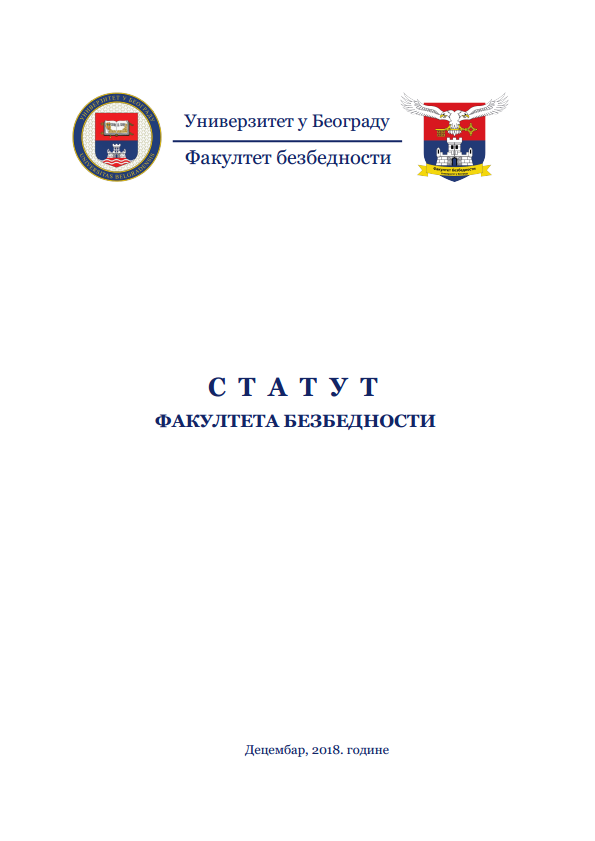 